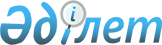 "Б" корпусының мемлекеттік әкімшілік лауазымдарына үлгілік біліктілік талаптарын бекіту туралы" Қазақстан Республикасы Мемлекеттік қызмет істері және сыбайлас жемқорлыққа қарсы іс-қимыл агенттігі төрағасының 2016 жылғы 13 желтоқсандағы № 85 бұйрығына өзгеріс енгізу туралы
					
			Күшін жойған
			
			
		
					Қазақстан Республикасының Мемлекеттік қызмет істері агенттігі төрағасының 2020 жылғы 10 қаңтардағы № 3 бұйрығы. Қазақстан Республикасының Әділет министрлігінде 2020 жылғы 10 қаңтарда № 19865 болып тіркелді. Күші жойылды - Қазақстан Республикасының Мемлекеттік қызмет істері агенттігі Төрағасының 2023 жылғы 5 сәуірдегі № 71 бұйрығымен
      Ескерту. Күші жойылды - ҚР Мемлекеттік қызмет істері агенттігі Төрағасының 05.04.2023 № 71 (алғашқы ресми жарияланған күнінен бастап қолданысқа енгізіледі) бұйрығымен.
      БҰЙЫРАМЫН:
      1. "Б" корпусының мемлекеттік әкімшілік лауазымдарына үлгілік біліктілік талаптарын бекіту туралы" Қазақстан Республикасы Мемлекеттік қызмет істері және сыбайлас жемқорлыққа қарсы іс-қимыл агенттігі төрағасының 2016 жылғы 13 желтоқсандағы № 85 бұйрығына (Нормативтік құқықтық актілерді мемлекеттік тіркеу тізілімінде № 14542 болып тіркелген, 2016 жылғы 23 желтоқсанда "Әділет" ақпараттық-құқықтық жүйесінде жарияланған) мынадай өзгеріс енгізілсін:
      көрсетілген бұйрықпен бекітілген "Б" корпусының мемлекеттік әкімшілік лауазымдарына үлгілік біліктілік талаптары осы бұйрыққа қосымшаға сәйкес жаңа редакцияда жазылсын.
      2. Қазақстан Республикасы Мемлекеттік қызмет істері агенттігінің Мемлекеттік қызмет департаменті заңнамада белгіленген тәртіпте:
      1) осы бұйрықтың Қазақстан Республикасы Әділет министрлігінде мемлекеттік тіркелуін;
      2) осы бұйрықтың Қазақстан Республикасы Мемлекеттік қызмет істері агенттігінің интернет-ресурсында орналастыруын қамтамасыз етсін.
      3. Осы бұйрықтың орындалуын бақылау Қазақстан Республикасы Мемлекеттік қызмет істері агенттігі төрағасының мемлекеттік қызмет мәселелеріне жетекшілік ететін орынбасарына жүктелсін.
      4. Осы бұйрық алғашқы ресми жарияланған күнінен бастап қолданысқа енгізіледі. Қазақстан Республикасы Мемлекеттік қызмет істері және сыбайлас жемқорлыққа қарсы іс-қимыл агенттігі төрағасының 2016 жылғы 13 желтоқсандағы № 85 бұйрығымен БЕКІТІЛГЕН "Б" корпусының мемлекеттік әкімшілік лауазымдарына үлгілік біліктілік талаптары 1-тарау. Жалпы ережелер
      1. Осы "Б" корпусының мемлекеттік әкімшілік лауазымдарына үлгілік біліктілік талаптары (бұдан әрі – Үлгілік біліктілік талаптары) Мемлекеттік саяси және әкімшілік қызметшілер лауазымдарының тізілімімен (бұдан әрі – Тізілім) айқындалған "Б" корпусы мемлекеттік әкімшілік лауазымдары санаттарына белгіленген және оларға жатқызылан лауазымдарға орналасуға үміткер азаматтарға қойылады.
      2. Үлгілік біліктілік талаптары:
      1) білімі бойынша талаптарды;
      2) нақты мемлекеттік лауазымда кәсіби қызметін тиімді атқаруға қажетті құзыреттер бойынша талаптарды;
      3) жұмыс тәжірибесі бойынша талаптарды қамтиды.
      3. Осы Үлгілік біліктілік талаптарында басшы лауазым ретінде өзіне бағынысты ұжымның немесе жекелеген қызметкерлердің қызметін ұйымдастыру жөніндегі өкілеттіктер берілген ұйымның құрылымдық бірлігі түсініледі.
      4. А-1 және В-1 мемлекеттік әкімшілік лауазымдарына ведомстволық біліктілік талаптарында міндетті түрде С-О, C-R, D, D-О, Е, E-R және E-G санаттары лауазымдарында жұмыс тәжірибесі бар болуы бойынша талап қойылу мүмкін.
      5. Осы Үлгілік біліктілік талаптарында мемлекеттік лауазымдардағы жұмыс өтілі деп:
      - мемлекеттік саяси лауазымдардағы жұмыс өтілі;
      - мемлекеттік әкімшілік лауазымдардағы, соның ішінде арнайы тексерудің кезеніңдегі жұмыс өтілі;
      - құқық қорғау және арнайы мемлекеттік органдардың лауазымдардағы жұмыс өтілі;
      - мемлекеттік органдардағы және әскери оқу орындарының офицерлік және жоғары офицерлік құрамдағы әскери лауазымдардағы жұмыс өтілі түсініледі.
      6. Осы Үлгілік біліктілік талаптарында осы санаттағы нақты лауазымның функционалдық бағыттарына сәйкес салалардағы жұмыс өтілі деп мемлекеттік лауазымдардағы жұмыс өтілін қоспағанда, мемлекеттік және мемлекеттік емес ұйымдардағы жұмыс өтілі түсініледі. 2-тарау. Білімі және жұмыс тәжірибесі бойынша үлгілік біліктілік талаптары
      7. А-1 мемлекеттік әкімшілік лауазымдары санаттарына келесідей үлгілік біліктілік талаптары белгіленеді:
      жоғары немесе жоғары оқу орнынан кейінгі білім;
      мынадай құзыреттердің бар болуы: стресске орнықтылық, бастамашылдық, жауапкершілік, қызметті тұтынушыға және оны хабарландыруға бағдарлану, адалдық, ынтымақтастық және әрекеттестік, қызметті басқару, шешім қабылдау, көшбасшылық, стратегиялық ойлану, өзгерістерді басқару;
      жұмыс тәжірибесі келесі талаптардың біріне сәйкес болуы тиіс:
      1) мемлекеттік лауазымдарда жұмыс өтілі алты жылдан кем емес, оның ішінде мемлекеттік органның штат кестесінде көзделген келесі төменгі санаттағы лауазымдарда немесе B-2, C-1, C-O-1, D-2, D-O-1 санаттарынан төмен емес лауазымдарда немесе Тізіліммен айқындалған "А" корпусының мемлекеттік әкімшілік лауазымдарында немесе саяси мемлекеттік лауазымдарда өтілі бір жылдан кем емес;
      2) осы санаттағы нақты лауазымның функционалдық бағыттарына сәйкес салаларда жеті жылдан кем емес, оның ішінде мемлекеттік органның штат кестесінде көзделген келесі төменгі санаттағы лауазымдарда немесе B-2, C-1, C-O-1, D-2, D-O-1 санаттарынан төмен емес лауазымдарда немесе Тізіліммен айқындалған "А" корпусының мемлекеттік әкімшілік лауазымдарында немесе саяси мемлекеттік лауазымдарда өтілі бір жылдан кем емес;
      3) Қазақстан Республикасы Парламентінің депутаты мәртебесінде немесе халықаралық қызметкер мәртебесінде қызмет өтілі алты жылдан кем емес;
      4) өкілеттіктерін теріс себептермен тоқтатқан судьяларды қоспағанда, Қазақстан Республикасының Жоғарғы Соты, облыстық және оларға теңестірілген сот судьясының лауазымында қызмет өтілі бес жылдан кем емес;
      5) мемлекеттік лауазымдарда жұмыс өтілі жеті жылдан кем емес, оның ішінде орталық деңгейдегі құқық қорғау органдарының немесе арнайы мемлекеттік органдардың департамент бастығының орынбасарынан немесе Қарулы Күштер әскери басқару органының жедел-тактикалық деңгейінен төмен емес немесе әскери оқу орындарының басқарма бастығының орынбасарынан төмен емес лауазымдарында екі жылдан кем емес;
      6) осы санаттағы нақты лауазымның функционалдық бағыттарына сәйкес салаларда жеті жылдан кем емес, оның ішінде жылдық орташа штат саны елу адамнан кем емес мемлекеттік орган болып табылмайтын ұйымдардың басшылары және олардың орынбасарлары лауазымдарында жұмыс өтілі үш жылдан кем емес;
      7) жоғары оқу орнынан кейінгі білім бағдарламалары бойынша Қазақстан Республикасының Президенті жанындағы білім беру ұйымдарында немесе шетелдің жоғары оқу орындарында "Шетелде кадрлар даярлау жөніндегі республикалық комиссия туралы" (бұдан әрі – Республикалық комиссия) Қазақстан Республикасы Президентінің 2000 жылғы 12 қазандағы № 470 Жарлығына сәйкес Шетелде кадрлар даярлау жөніндегі Республикалық комиссия бекітетін басым мамандықтар бойынша оқуды аяқтаған жағдайда мемлекеттік лауазымдарда жұмыс өтілі төрт жылдан кем емес, оның ішінде мемлекеттік органның штат кестесінде көзделген келесі төменгі санаттағы лауазымдарда немесе B-2, C-1, C-O-1, D-2, D-O-1 санаттарынан төмен емес лауазымдарда немесе Тізіліммен айқындалған "А" корпусының мемлекеттік әкімшілік лауазымдарында немесе саяси мемлекеттік лауазымдарда өтілі бір жылдан кем емес;
      8) ғылым кандидаты немесе ғылым докторы немесе философия докторы (PhD) немесе бейіні бойынша докторы ғылыми дәрежелер (бұдан әрі – ғылыми дәреже) болған жағдайда осы санаттағы нақты лауазымның функционалдық бағыттарына сәйкес салаларда жұмыс өтілі төрт жылдан кем емес;
      9) Президенттік жастар кадр резервіне алынған тұлғалар үшін жұмыс өтілі бес жылдан кем емес.
      8. А-2 мемлекеттік әкімшілік лауазымдары санаттарына келесідей үлгілік біліктілік талаптары белгіленеді:
      жоғары немесе жоғары оқу орнынан кейінгі білім;
      мынадай құзыреттердің бар болуы: стресске орнықтылық, бастамашылдық, жауапкершілік, қызметті тұтынушыға және оны хабарландыруға бағдарлану, адалдық, ынтымақтастық және әрекеттестік, қызметті басқару, шешім қабылдау, көшбасшылық 
      жұмыс тәжірибесі келесі талаптардың біріне сәйкес болуы тиіс:
      1) мемлекеттік лауазымдарда жұмыс өтілі бес жылдан кем емес, оның ішінде мемлекеттік органның штат кестесінде көзделген келесі төменгі санаттағы лауазымдарда немесе B-3, С-2, C-O-2, D-3, D-O-2 санаттарынан төмен емес лауазымдарда немесе Тізіліммен айқындалған "А" корпусының мемлекеттік әкімшілік лауазымдарында немесе саяси мемлекеттік лауазымдарда өтілі бір жылдан кем емес;
      2) осы санаттағы нақты лауазымның функционалдық бағыттарына сәйкес салаларда алты жылдан кем емес, оның ішінде мемлекеттік органның штат кестесінде көзделген келесі төменгі санаттағы лауазымдарда немесе B-3, С-2, C-O-2, D-3, D-O-2 санаттарынан төмен емес лауазымдарда немесе Тізіліммен айқындалған "А" корпусының мемлекеттік әкімшілік лауазымдарында немесе саяси мемлекеттік лауазымдарда өтілі бір жылдан кем емес;
      3) B-3, С-2, C-O-2, D-3, D-O-2 санаттарынан төмен емес мемлекеттік әкімшілік лауазымдарда немесе "А" корпусының мемлекеттік әкімшілік лауазымдарында немесе саяси мемлекеттік лауазымдарда немесе Қазақстан Республикасы Парламентінің депутаты мәртебесінде немесе халықаралық қызметкер мәртебесінде қызмет өтілі бес жылдан кем емес;
      4) өкілеттіктерін теріс себептермен тоқтатқан судьяларды қоспағанда, Қазақстан Республикасының Жоғарғы Соты, облыстық және оларға теңестірілген сот судьясының лауазымында қызмет өтілі төрт жылдан кем емес;
      5) мемлекеттік лауазымдарда жұмыс өтілі алты жылдан кем емес, оның ішінде орталық немесе облыстық деңгейдегі құқық қорғау органдарының немесе арнайы мемлекеттік органдардың басқарма бастығынан немесе Қарулы Күштер әскери басқару органының жедел-тактикалық деңгейінен төмен емес немесе әскери оқу орындарының бөлім басшысынан төмен емес лауазымдарында екі жылдан кем емес;
      6) осы санаттағы нақты лауазымның функционалдық бағыттарына сәйкес салаларда алты жылдан кем емес, оның ішінде мемлекеттік орган болып табылмайтын ұйымдардың басшылары және олардың орынбасарлары лауазымдарында жұмыс өтілі екі жылдан кем емес;
      7) жоғары оқу орнынан кейінгі білім бағдарламалары бойынша Қазақстан Республикасының Президенті жанындағы білім беру ұйымдарында немесе шетелдің жоғары оқу орындарында Республикалық комиссия бекітетін басым мамандықтар бойынша оқуды аяқтаған жағдайда мемлекеттік лауазымдарда жұмыс өтілі үш жылдан кем емес, оның ішінде мемлекеттік органның штат кестесінде көзделген келесі төменгі санаттағы лауазымдарда немесе B-3, С-2, C-O-2, D-3, D-O-2 санаттарынан төмен емес лауазымдарда немесе Тізіліммен айқындалған "А" корпусының мемлекеттік әкімшілік лауазымдарында немесе саяси мемлекеттік лауазымдарда өтілі бір жылдан кем емес;
      8) ғылыми дәрежесі болған жағдайда осы санаттағы нақты лауазымның функционалдық бағыттарына сәйкес салаларда жұмыс өтілі үш жылдан кем емес;
      9) Президенттік жастар кадр резервіне алынған тұлғалар үшін жұмыс өтілі бес жылдан кем емес.
      9. А-3 мемлекеттік әкімшілік лауазымдары санаттарына келесідей үлгілік біліктілік талаптары белгіленеді:
      жоғары немесе жоғары оқу орнынан кейінгі білім;
      мынадай құзыреттердің бар болуы: стресске орнықтылық, бастамашылдық, жауапкершілік, қызметті тұтынушыға және оны хабарландыруға бағдарлану, адалдық, ынтымақтастық және әрекеттестік, қызметті басқару, шешім қабылдау, көшбасшылық;
      жұмыс тәжірибесі келесі талаптардың біріне сәйкес болуы тиіс:
      1) мемлекеттік лауазымдарда жұмыс өтілі төрт жылдан кем емес, оның ішінде мемлекеттік органның штат кестесінде көзделген келесі төменгі санаттағы лауазымдарда немесе B-4, С-3, C-O-2, D-3, D-O-2 санаттарынан төмен емес лауазымдарда немесе Тізіліммен айқындалған "А" корпусының мемлекеттік әкімшілік лауазымдарында немесе саяси мемлекеттік лауазымдарда мемлекеттік жұмыс өтілі бір жылдан кем емес;
      2) осы санаттағы нақты лауазымның функционалдық бағыттарына сәйкес салаларда бес жылдан кем емес, оның ішінде мемлекеттік органның штат кестесінде көзделген келесі төменгі санаттағы лауазымдарда немесе B-4, С-3, C-O-2, D-3, D-O-2 санаттарынан төмен емес лауазымдарда немесе Тізіліммен айқындалған "А" корпусының мемлекеттік әкімшілік лауазымдарында немесе саяси мемлекеттік лауазымдарда өтілі бір жылдан кем емес;
      3) B-4, С-3, C-O-2, D-3, D-O-2 санаттарынан төмен емес мемлекеттік әкімшілік лауазымдарда немесе Тізіліммен айқындалған "А" корпусының мемлекеттік әкімшілік лауазымдарында немесе саяси мемлекеттік лауазымдарда немесе Қазақстан Республикасы Парламентінің депутаты мәртебесінде немесе халықаралық қызметкер мәртебесінде қызмет өтілі төрт жылдан кем емес;
      4) өкілеттіктерін теріс себептермен тоқтатқан судьяларды қоспағанда, Қазақстан Республикасының Жоғарғы Соты, облыстық және оларға теңестірілген сот судьясының лауазымында қызмет өтілі үш жылдан кем емес;
      5) мемлекеттік лауазымдарда жұмыс өтілі бес жылдан кем емес, оның ішінде орталық немесе облыстық деңгейдегі құқық қорғау органдарының немесе арнайы мемлекеттік органдардың басшылық лауазымдарында немесе Қарулы Күштер әскери басқару органдарының жедел-тактикалық деңгейінен төмен емес немесе әскери оқу орындарының басшылық лауазымдарында екі жылдан кем емес;
      6) осы санаттағы нақты лауазымның функционалдық бағыттарына сәйкес салаларда жұмыс өтілі бес жылдан кем емес, оның ішінде басшылық мемлекеттік органдарға жатпайтын лауазымдарда бір жылдан кем емес;
      7) жоғары оқу орнынан кейінгі білім бағдарламалары бойынша Қазақстан Республикасының Президенті жанындағы білім беру ұйымдарында немесе шетелдің жоғары оқу орындарында Республикалық комиссия бекітетін басым мамандықтар бойынша оқуды аяқтаған жағдайда мемлекеттік лауазымдарда жұмыс өтілі екі жылдан кем емес, оның ішінде мемлекеттік органның штат кестесінде көзделген келесі төменгі санаттағы лауазымдарда немесе B-4, С-3, C-O-2, D-3, D-O-2 санаттарынан төмен емес лауазымдарда немесе Тізіліммен айқындалған "А" корпусының мемлекеттік әкімшілік лауазымдарында немесе саяси мемлекеттік лауазымдарда өтілі бір жылдан кем емес;
      8) ғылыми дәрежесінің болуы;
      9) Президенттік жастар кадр резервіне алынған тұлғалар үшін жұмыс өтілі бес жылдан кем емес.
      10. А-4 мемлекеттік әкімшілік лауазымдары санаттарына келесідей үлгілік біліктілік талаптары белгіленеді:
      жоғары немесе жоғары оқу орнынан кейінгі білім;
      мынадай құзыреттердің бар болуы: стресске орнықтылық, бастамашылдық, жауапкершілік, қызметті тұтынушыға және оны хабарландыруға бағдарлану, адалдық, өздігінен даму, жеделділік, ынтымақтастық және әрекеттестік, қызметті басқару;
      жұмыс тәжірибесі келесі талаптардың біріне сәйкес болуы тиіс:
      1) мемлекеттік лауазымдарда жұмыс өтілі үш жылдан кем емес, оның ішінде мемлекеттік органның штат кестесінде көзделген келесі төменгі санаттағы лауазымдарда немесе B-5, С-4, C-O-4, D-4, D-O-3 санаттарынан төмен емес лауазымдарда немесе Тізіліммен айқындалған "А" корпусының мемлекеттік әкімшілік лауазымдарында немесе саяси мемлекеттік лауазымдарда өтілі бір жылдан кем емес;
      2) осы санаттағы нақты лауазымның функционалдық бағыттарына сәйкес салаларда төрт жылдан кем емес, оның ішінде мемлекеттік органның штат кестесінде көзделген келесі төменгі санаттағы лауазымдарда немесе B-5, С-4, C-O-4, D-4, D-O-3 санаттарынан төмен емес лауазымдарда немесе Тізіліммен айқындалған "А" корпусының мемлекеттік әкімшілік лауазымдарында немесе саяси мемлекеттік лауазымдарда өтілі бір жылдан кем емес;
      3) B-5, С-4, C-O-4, D-4, D-O-3 санаттарынан төмен емес мемлекеттік әкімшілік лауазымдарда немесе Тізіліммен айқындалған "А" корпусының мемлекеттік әкімшілік лауазымдарында немесе саяси мемлекеттік лауазымдарда немесе Қазақстан Республикасы Парламентінің депутаты мәртебесінде немесе тұрақты негізде қызмет ететін облыс, республикалық маңызы бар қала, астана мәслихатының депутаты мәртебесінде немесе халықаралық қызметкер мәртебесінде қызмет өтілі үш жылдан кем емес;
      4) өкілеттіктерін теріс себептермен тоқтатқан судьяларды қоспағанда, судья лауазымында қызмет өтілі екі жылдан кем емес;
      5) мемлекеттік лауазымдарда жұмыс өтілі төрт жылдан кем емес, оның ішінде орталық немесе облыстық деңгейдегі құқық қорғау органдарының немесе арнайы мемлекеттік органдарының немесе Қарулы Күштер әскери басқару органдарының жедел-тактикалық деңгейінен төмен емес немесе әскери оқу орындарының лауазымдарында екі жылдан кем емес;
      6) осы санаттағы нақты лауазымның функционалдық бағытына сәйкес салаларда жұмыс өтілі бес жылдан кем емес;
      7) жоғары оқу орындарынан кейінгі оқу бағдарламалары бойынша Қазақстан Республикасының Президенті жанындағы білім беру ұйымдарында немесе шетелдің жоғары оқу орындарында Республикалық комиссия бекітетін басым мамандықтар бойынша оқуды аяқтауы;
      8) ғылыми дәрежесінің болуы;
      9) Президенттік жастар кадр резервіне алынған тұлғалар үшін жұмыс өтілі бес жылдан кем емес.
      11. А-5 мемлекеттік әкімшілік лауазымдары санаттарына келесідей үлгілік біліктілік талаптары белгіленеді:
      жоғары немесе жоғары оқу орнынан кейінгі білім;
      мынадай құзыреттердің бар болуы: стресске орнықтылық, бастамашылдық, жауапкершілік, қызметті тұтынушыға және оны хабарландыруға бағдарлану, адалдық, өздігінен даму, жеделділік, ынтымақтастық және әрекеттестік, қызметті басқару;
      жұмыс тәжірибесі келесі талаптардың біріне сәйкес болуы тиіс:
      1) мемлекеттік лауазымдарда жұмыс өтілі екі жылдан кем емес, оның ішінде мемлекеттік органның штат кестесінде көзделген келесі төменгі санаттағы лауазымдарда немесе B-6, С-5, C-O-5, D-4, D-O-4 санаттарынан төмен емес лауазымдарда немесе Тізіліммен айқындалған "А" корпусының мемлекеттік әкімшілік лауазымдарында немесе саяси мемлекеттік лауазымдарда өтілі бір жылдан кем емес;
      2) осы санаттағы нақты лауазымның функционалдық бағыттарына сәйкес салаларда үш жылдан кем емес, оның ішінде мемлекеттік органның штат кестесінде көзделген келесі төменгі санаттағы лауазымдарда немесе B-6, С-5, C-O-5, D-4, D-O-4 санаттарынан төмен емес лауазымдарда немесе Тізіліммен айқындалған "А" корпусының мемлекеттік әкімшілік лауазымдарында немесе саяси мемлекеттік лауазымдарда өтілі бір жылдан кем емес;
      3) B-6, C-5, C-O-5, D-4, D-O-4 санаттарынан төмен емес мемлекеттік әкімшілік лауазымдарда немесе Тізіліммен айқындалған "А" корпусының мемлекеттік әкімшілік лауазымдарында немесе саяси мемлекеттік лауазымдарда немесе Қазақстан Республикасы Парламентінің депутаты мәртебесінде немесе тұрақты негізде қызмет ететін облыс, республикалық маңызы бар қала, астана мәслихатының депутаты мәртебесінде немесе халықаралық қызметкер мәртебесінде қызмет өтілі екі жылдан кем емес;
      4) өкілеттіктерін теріс себептермен тоқтатқан судьяларды қоспағанда, судья лауазымында қызмет өтілі бір жылдан кем емес;
      5) мемлекеттік лауазымдарда жұмыс өтілі үш жылдан кем емес, оның ішінде орталық немесе облыстық деңгейдегі құқық қорғау органдарының немесе арнайы мемлекеттік органдарының немесе Қарулы Күштер әскери басқару органдарының жедел-тактикалық деңгейінен төмен емес немесе әскери оқу орындарының лауазымдарында екі жылдан кем емес;
      6) осы санаттағы нақты лауазымның функционалдық бағытына сәйкес салаларда жұмыс өтілі төрт жылдан кем емес;
      7) жоғары оқу орындарынан кейінгі оқу бағдарламалары бойынша Қазақстан Республикасының Президенті жанындағы білім беру ұйымдарында немесе шетелдің жоғары оқу орындарында Республикалық комиссия бекітетін басым мамандықтар бойынша оқуды аяқтауы;
      8) ғылыми дәрежесінің болуы;
      9) Президенттік жастар кадр резервіне алынған тұлғалар үшін жұмыс өтілі бес жылдан кем емес.
      12. Қазақстан Республикасы Премьер-Министрі Кеңсесінің В-1 мемлекеттік әкімшілік лауазымдары санаттарына келесідей үлгілік біліктілік талаптары белгіленеді:
      жоғары немесе жоғары оқу орнынан кейінгі білім;
      мынадай құзыреттердің бар болуы: стресске орнықтылық, бастамашылдық, жауапкершілік, қызметті тұтынушыға және оны хабарландыруға бағдарлану, адалдық, ынтымақтастық және әрекеттестік, қызметті басқару, шешім қабылдау, көшбасшылық, стратегиялық ойлану, өзгерістерді басқару;
      жұмыс тәжірибесі келесі талаптардың біріне сәйкес болуы тиіс:
      1) мемлекеттік лауазымдарда жұмыс өтілі алты жылдан кем емес, оның ішінде мемлекеттік органның штат кестесінде көзделген келесі төменгі санаттағы лауазымдарда немесе А-2, B-2, C-1, C-O-1, D-2, D-O-1 санаттарынан төмен емес лауазымдарда немесе Тізіліммен айқындалған "А" корпусының мемлекеттік әкімшілік лауазымдарында немесе саяси мемлекеттік лауазымдарда өтілі бір жылдан кем емес;
      2) осы санаттағы нақты лауазымның функционалдық бағыттарына сәйкес салаларда жеті жылдан кем емес, оның ішінде мемлекеттік органның штат кестесінде көзделген келесі төменгі санаттағы лауазымдарда немесе А-2, B-2, C-1, C-O-1, D-2, D-O-1 санаттарынан төмен емес лауазымдарда немесе Тізіліммен айқындалған "А" корпусының мемлекеттік әкімшілік лауазымдарында немесе саяси мемлекеттік лауазымдарда өтілі бір жылдан кем емес;
      3) А-2, B-2, C-1, C-O-1, D-2, D-O-1 санаттарынан төмен емес мемлекеттік әкімшілік лауазымдарда немесе "А" корпусының мемлекеттік әкімшілік лауазымдарында немесе саяси мемлекеттік лауазымдарда немесе Қазақстан Республикасы Парламентінің депутаты мәртебесінде немесе халықаралық қызметкер мәртебесінде қызмет өтілі алты жылдан кем емес;
      4) өкілеттіктерін теріс себептермен тоқтатқан судьяларды қоспағанда, судья лауазымында жұмыс өтілі бес жылдан кем емес немесе Қазақстан Республикасы Жоғарғы Соты судьясының лауазымында қызмет өтілі екі жылдан кем емес, немесе облыстық және оларға теңестірілген сот судьясының лауазымында қызмет өтілі үш жылдан кем емес;
      5) мемлекеттік лауазымдарда жұмыс өтілі жеті жылдан кем емес, оның ішінде орталық деңгейдегі құқық қорғау органдарының немесе арнайы мемлекеттік органдардың департамент бастығының орынбасарынан немесе Қарулы Күштер әскери басқару органының жедел-тактикалық деңгейінен төмен емес немесе әскери оқу орындарының басқарма бастығынан төмен емес лауазымдарында екі жылдан кем емес;
      6) осы санаттағы нақты лауазымның функционалдық бағыттарына сәйкес салаларда жұмыс өтілі жеті жылдан кем емес, оның ішінде жылдық орташа штат саны елу адамнан кем емес мемлекеттік орган болып табылмайтын ұйымдардың басшылары және олардың орынбасарлары лауазымдарында жұмыс өтілі екі жылдан кем емес;
      7) жоғары оқу орнынан кейінгі білім бағдарламалары бойынша Қазақстан Республикасының Президенті жанындағы білім беру ұйымдарында немесе шетелдің жоғары оқу орындарында Республикалық комиссия бекітетін басым мамандықтар бойынша оқуды аяқтаған жағдайда мемлекеттік лауазымдарда жұмыс өтілі төрт жылдан кем емес, оның ішінде мемлекеттік органның штат кестесінде көзделген келесі төменгі санаттағы лауазымдарда немесе А-2, B-2, C-1, C-O-1, D-2, D-O-1 санаттарынан төмен емес лауазымдарда немесе Тізіліммен айқындалған "А" корпусының мемлекеттік әкімшілік лауазымдарында немесе саяси мемлекеттік лауазымдарда өтілі бір жылдан кем емес;
      8) ғылыми дәрежесі болған жағдайда осы санаттағы нақты лауазымның функционалдық бағыттарына сәйкес салаларда жұмыс өтілі төрт жылдан кем емес;
      9) Президенттік жастар кадр резервіне алынған тұлғалар үшін жұмыс өтілі бес жылдан кем емес.
      13. Қазақстан Республикасы Премьер-Министрі Кеңсесінің В-2 мемлекеттік әкімшілік лауазымдары санаттарына келесідей үлгілік біліктілік талаптары белгіленеді:
      жоғары немесе жоғары оқу орнынан кейінгі білім;
      мынадай құзыреттердің бар болуы: стресске орнықтылық, бастамашылдық, жауапкершілік, қызметті тұтынушыға және оны хабарландыруға бағдарлану, адалдық, ынтымақтастық және әрекеттестік, қызметті басқару, шешім қабылдау, көшбасшылық, стратегиялық ойлану, өзгерістерді басқару;
      жұмыс тәжірибесі келесі талаптардың біріне сәйкес болуы тиіс:
      1) мемлекеттік лауазымдарда жұмыс өтілі бес жылдан кем емес, оның ішінде мемлекеттік органның штат кестесінде көзделген келесі төменгі санаттағы лауазымдарда немесе А-3, B-4, С-2, С-О-2, D-3, D-O-2 санаттарынан төмен емес лауазымдарда немесе Тізіліммен айқындалған "А" корпусының мемлекеттік әкімшілік лауазымдарында немесе саяси мемлекеттік лауазымдарда өтілі бір жылдан кем емес;
      2) осы санаттағы нақты лауазымның функционалдық бағыттарына сәйкес салаларда алты жылдан кем емес, оның ішінде мемлекеттік органның штат кестесінде көзделген келесі төменгі санаттағы лауазымдарда немесе А-3, B-4, С-2, С-О-2, D-3, D-O-2 санаттарынан төмен емес лауазымдарда немесе Тізіліммен айқындалған "А" корпусының мемлекеттік әкімшілік лауазымдарында немесе саяси мемлекеттік лауазымдарда өтілі бір жылдан кем емес;
      3) А-3, B-4, С-2, С-О-2, D-3, D-O-2 санаттарынан төмен емес мемлекеттік әкімшілік лауазымдарда немесе Тізіліммен айқындалған "А" корпусының мемлекеттік әкімшілік лауазымдарында немесе саяси мемлекеттік лауазымдарда немесе Қазақстан Республикасы Парламентінің депутаты мәртебесінде немесе халықаралық қызметкер мәртебесінде қызмет өтілі бес жылдан кем емес;
      4) өкілеттіктерін теріс себептермен тоқтатқан судьяларды қоспағанда, Қазақстан Республикасының Жоғарғы Соты, облыстық және оларға теңестірілген сот судьясының лауазымында қызмет өтілі екі жыл алты айдан кем емес;
      5) мемлекеттік лауазымдарда жұмыс өтілі алты жылдан кем емес, оның ішінде орталық немесе облыстық деңгейдегі құқық қорғау органдарының немесе арнайы мемлекеттік органдардың басқарма бастығынан немесе Қарулы Күштер әскери басқару органының жедел-тактикалық деңгейінен төмен емес немесе әскери оқу орындарының бөлім бастығынан төмен емес лауазымдарында екі жылдан кем емес;
      6) осы санаттағы нақты лауазымның функционалдық бағыттарына сәйкес салаларда алты жылдан кем емес, оның ішінде мемлекеттік орган болып табылмайтын ұйымдардың басшылық лауазымдарында жұмыс өтілі бір жылдан кем емес;
      7) жоғары оқу орнынан кейінгі білім бағдарламалары бойынша Қазақстан Республикасының Президенті жанындағы білім беру ұйымдарында немесе шетелдің жоғары оқу орындарында Республикалық комиссия бекітетін басым мамандықтар бойынша оқуды аяқтаған жағдайда мемлекеттік лауазымдарда жұмыс өтілі үш жылдан кем емес, оның ішінде мемлекеттік органның штат кестесінде көзделген келесі төменгі санаттағы лауазымдарда немесе А-3, B-4, С-2, С-О-2, D-3, D-O-2 санаттарынан төмен емес лауазымдарда немесе Тізіліммен айқындалған "А" корпусының мемлекеттік әкімшілік лауазымдарында немесе саяси мемлекеттік лауазымдарда бір жылдан кем емес;
      8) ғылыми дәрежесі болған жағдайда осы санаттағы нақты лауазымның функционалдық бағыттарына сәйкес салаларда жұмыс өтілі үш жылдан кем емес;
      9) Президенттік жастар кадр резервіне алынған тұлғалар үшін жұмыс өтілі бес жылдан кем емес.
      14. Қазақстан Республикасы Премьер-Министрі Кеңсесінің В-3 мемлекеттік әкімшілік лауазымдары санаттарына келесідей үлгілік біліктілік талаптары белгіленеді:
      жоғары немесе жоғары оқу орнынан кейінгі білім;
      мынадай құзыреттердің бар болуы: стресске орнықтылық, бастамашылдық, жауапкершілік, қызметті тұтынушыға және оны хабарландыруға бағдарлану, адалдық, ынтымақтастық және әрекеттестік, қызметті басқару, шешім қабылдау, көшбасшылық, стратегиялық ойлану, өзгерістерді басқару;
      жұмыс тәжірибесі келесі талаптардың біріне сәйкес болуы тиіс:
      1) мемлекеттік лауазымдарда жұмыс өтілі төрт жылдан кем емес, оның ішінде мемлекеттік органның штат кестесінде көзделген келесі төменгі санаттағы лауазымдарда немесе А-4, B-4, С-3, C-O-3, D-3, D-O-2 санаттарынан төмен емес лауазымдарда немесе Тізіліммен айқындалған "А" корпусының мемлекеттік әкімшілік лауазымдарында немесе саяси мемлекеттік лауазымдарда өтілі бір жылдан кем емес;
      2) осы санаттағы нақты лауазымның функционалдық бағыттарына сәйкес салаларда бес жылдан кем емес, оның ішінде мемлекеттік органның штат кестесінде көзделген келесі төменгі санаттағы лауазымдарда немесе А-4, B-4, С-3, C-O-3, D-3, D-O-2 санаттарынан төмен емес лауазымдарда немесе Тізіліммен айқындалған "А" корпусының мемлекеттік әкімшілік лауазымдарында немесе саяси мемлекеттік лауазымдарда өтілі бір жылдан кем емес;
      3) А-4, B-4, С-3, C-O-3, D-3, D-O-2 санаттарынан төмен емес мемлекеттік әкімшілік лауазымдарда немесе Тізіліммен айқындалған "А" корпусының мемлекеттік әкімшілік лауазымдарында немесе саяси мемлекеттік лауазымдарда немесе Қазақстан Республикасы Парламентінің депутаты мәртебесінде немесе халықаралық қызметкер мәртебесінде қызмет өтілі төрт жылдан кем емес;
      4) өкілеттіктерін теріс себептермен тоқтатқан судьяларды қоспағанда, Қазақстан Республикасының Жоғарғы Соты, облыстық және оларға теңестірілген сот судьясының лауазымында қызмет өтілі екі жылдан кем емес;
      5) мемлекеттік лауазымдарда жұмыс өтілі бес жылдан кем емес, оның ішінде орталық немесе облыстық деңгейдегі құқық қорғау органдарының немесе арнайы мемлекеттік органдарының басшылық лауазымдарында немесе Қарулы Күштер әскери басқару органдарының жедел-тактикалық деңгейінен төмен емес немесе әскери оқу орындарының басшылық лауазымдарында екі жылдан кем емес;
      6) осы санаттағы нақты лауазымның функционалдық бағыттарына сәйкес салаларда жұмыс өтілі бес жылдан кем емес, оның ішінде мемлекеттік орган болып табылмайтын басшылық лауазымдарда екі жылдан кем емес;
      7) жоғары оқу орнынан кейінгі білім бағдарламалары бойынша Қазақстан Республикасының Президенті жанындағы білім беру ұйымдарында немесе шетелдің жоғары оқу орындарында Республикалық комиссия бекітетін басым мамандықтар бойынша оқуды аяқтаған жағдайда мемлекеттік лауазымдарда жұмыс өтілі екі жылдан кем емес, оның ішінде мемлекеттік органның штат кестесінде көзделген келесі төменгі санаттағы лауазымдарда немесе А-4, B-4, С-3, C-O-3, D-3, D-O-2 санаттарынан төмен емес лауазымдарда немесе "А" корпусының мемлекеттік әкімшілік лауазымдарында немесе саяси мемлекеттік лауазымдарда бір жылдан кем емес;
      8) ғылыми дәрежесі болған жағдайда осы санаттағы нақты лауазымның функционалдық бағыттарына сәйкес салаларда жұмыс өтілі екі жылдан кем емес;
      9) Президенттік жастар кадр резервіне алынған тұлғалар үшін жұмыс өтілі бес жылдан кем емес;
      10) кеңесші және көмекші лауазымына жұмыс тәжірибесі талап етілмейді.
      15. Қазақстан Республикасы Премьер-Министрі Кеңсесінің В-4 мемлекеттік әкімшілік лауазымдары санаттарына келесідей үлгілік біліктілік талаптары белгіленеді:
      жоғары немесе жоғары оқу орнынан кейінгі білім;
      мынадай құзыреттердің бар болуы: стресске орнықтылық, бастамашылдық, жауапкершілік, қызметті тұтынушыға және оны хабарландыруға бағдарлану, адалдық, ынтымақтастық және әрекеттестік, қызметті басқару, шешім қабылдау, көшбасшылық;
      жұмыс тәжірибесі келесі талаптардың біріне сәйкес болуы тиіс:
      1) мемлекеттік лауазымдарда жұмыс өтілі үш жылдан кем емес, оның ішінде мемлекеттік органның штат кестесінде көзделген келесі төменгі санаттағы лауазымдарда немесе А-5, B-5, С-3, C-O-4, D-4, D-O-3 санаттарынан төмен емес лауазымдарда немесе Тізіліммен айқындалған "А" корпусының мемлекеттік әкімшілік лауазымдарында немесе саяси мемлекеттік лауазымдарда өтілі бір жылдан кем емес;
      2) осы санаттағы нақты лауазымның функционалдық бағыттарына сәйкес салаларда төрт жылдан кем емес, оның ішінде мемлекеттік органның штат кестесінде көзделген келесі төменгі санаттағы лауазымдарда немесе А-5, B-5, С-3, C-O-4, D-4, D-O-3 санаттарынан төмен емес лауазымдарда немесе Тізіліммен айқындалған "А" корпусының мемлекеттік әкімшілік лауазымдарында немесе саяси мемлекеттік лауазымдарда өтілі бір жылдан кем емес;
      3) А-5, B-5, С-3, C-O-4, D-4, D-O-3 санаттарынан төмен емес мемлекеттік әкімшілік лауазымдарда немесе Тізіліммен айқындалған "А" корпусының мемлекеттік әкімшілік лауазымдарында немесе саяси мемлекеттік лауазымдарда немесе Қазақстан Республикасы Парламентінің депутаты мәртебесінде немесе тұрақты негізде қызмет ететін облыс, республикалық маңызы бар қала, астана мәслихатының депутаты мәртебесінде немесе халықаралық қызметкер мәртебесінде қызмет өтілі үш жылдан кем емес;
      4) өкілеттіктерін теріс себептермен тоқтатқан судьяларды қоспағанда, судья лауазымында қызмет өтілі бір жыл алты айдан кем емес;
      5) мемлекеттік лауазымдарда жұмыс өтілі төрт жылдан кем емес, оның ішінде орталық құқық қорғау органдарының немесе арнайы мемлекеттік органдарының лауазымдарында немесе облыстық деңгейдегі басшылық лауазымдарында немесе Қарулы Күштер әскери басқару органдарының жедел-тактикалық деңгейінен төмен емес немесе әскери оқу орындарының лауазымдарында екі жылдан кем емес;
      6) осы санаттағы нақты лауазымның функционалдық бағытына сәйкес салаларда жұмыс өтілі төрт жылдан кем емес, оның ішінде мемлекеттік орган болып табылмайтын басшылық лауазымдарда екі жылдан кем емес;
      7) жоғары оқу орындарынан кейінгі білім бағдарламалары бойынша Қазақстан Республикасының Президенті жанындағы білім беру ұйымдарында немесе шетелдің жоғары оқу орындарында Республикалық комиссия бекітетін басым мамандықтар бойынша оқуды аяқтауы;
      8) ғылыми дәрежесінің болуы;
      9) сот отырысының хатшысы ретінде жұмыс өтілі үш жылдан кем емес, оның ішінде облыстық деңгейдегі сот отырысының хатшысы ретінде бір жылдан кем емес;
      10) Президенттік жастар кадр резервіне алынған тұлғалар үшін жұмыс өтілі бес жылдан кем емес;
      11) кеңесші және көмекші лауазымына жұмыс тәжірибесі талап етілмейді.
      16. Қазақстан Республикасы Премьер-Министрі Кеңсесінің В-5 мемлекеттік әкімшілік лауазымдары санаттарына келесідей үлгілік біліктілік талаптары белгіленеді:
      жоғары немесе жоғары оқу орнынан кейінгі білім;
      мынадай құзыреттердің бар болуы: стресске орнықтылық, бастамашылдық, жауапкершілік, қызметті тұтынушыға және оны хабарландыруға бағдарлану, адалдық, ынтымақтастық және әрекеттестік, қызметті басқару;
      жұмыс тәжірибесі келесі талаптардың біріне сәйкес болуы тиіс:
      1) мемлекеттік лауазымдарда жұмыс өтілі екі жылдан кем емес, оның ішінде мемлекеттік органның штат кестесінде көзделген келесі төменгі санаттағы лауазымдарда немесе А-5, B-6, С-4, C-O-5, D-4, D-O-4 санаттарынан төмен емес лауазымдарда немесе Тізіліммен айқындалған "А" корпусының мемлекеттік әкімшілік лауазымдарында немесе саяси мемлекеттік лауазымдарда өтілі бір жылдан кем емес;
      2) осы санаттағы нақты лауазымның функционалдық бағыттарына сәйкес салаларда үш жылдан кем емес, оның ішінде мемлекеттік органның штат кестесінде көзделген келесі төменгі санаттағы лауазымдарда немесе А-5, B-6, С-4, C-O-5, D-4, D-O-4 санаттарынан төмен емес лауазымдарда немесе Тізіліммен айқындалған "А" корпусының мемлекеттік әкімшілік лауазымдарында немесе саяси мемлекеттік лауазымдарда өтілі бір жылдан кем емес;
      3) А-5, B-6, С-4, C-O-5, D-4, D-O-4 санаттарынан төмен емес мемлекеттік әкімшілік лауазымдарда немесе Тізіліммен айқындалған "А" корпусының мемлекеттік әкімшілік лауазымдарында немесе саяси мемлекеттік лауазымдарда немесе Қазақстан Республикасы Парламентінің депутаты мәртебесінде немесе тұрақты негізде қызмет ететін облыс, республикалық маңызы бар қала, астана мәслихатының депутаты мәртебесінде немесе халықаралық қызметкер мәртебесінде қызмет өтілі екі жылдан кем емес;
      4) өкілеттіктерін теріс себептермен тоқтатқан судьяларды қоспағанда, судья лауазымында қызмет өтілі бір жылдан кем емес;
      5) мемлекеттік лауазымдарда жұмыс өтілі үш жылдан кем емес, оның ішінде орталық немесе облыстық деңгейдегі құқық қорғау органдарының немесе арнайы мемлекеттік органдарының немесе Қарулы Күштер әскери басқару органдарының жедел-тактикалық деңгейінен төмен емес немесе әскери оқу орындарының лауазымдарында екі жылдан кем емес;
      6) осы санаттағы нақты лауазымның функционалдық бағытына сәйкес салаларда жұмыс өтілі төрт жылдан кем емес;
      7) жоғары оқу орындарынан кейінгі білім бағдарламалары бойынша Қазақстан Республикасының Президенті жанындағы білім беру ұйымдарында немесе шетелдің жоғары оқу орындарында Республикалық комиссия бекітетін басым мамандықтар бойынша оқуды аяқтауы;
      8) ғылыми дәрежесінің болуы;
      9) сот отырысының хатшысы ретінде жұмыс өтілі үш жылдан кем емес, оның ішінде облыстық деңгейдегі сот отырысының хатшысы ретінде бір жылдан кем емес;
      10) Президенттік жастар кадр резервіне алынған тұлғалар үшін жұмыс өтілі бес жылдан кем емес.
      17. В-1 мемлекеттік әкімшілік лауазымдары санаттарына (Қазақстан Республикасы Премьер-Министрі Кеңсесінің лауазымдарын қоспағанда) келесідей үлгілік біліктілік талаптары белгіленеді:
      жоғары немесе жоғары оқу орнынан кейінгі білім;
      мынадай құзыреттердің бар болуы: стресске орнықтылық, бастамашылдық, жауапкершілік, қызметті тұтынушыға және оны хабарландыруға бағдарлану, адалдық, ынтымақтастық және әрекеттестік, қызметті басқару, шешім қабылдау, көшбасшылық, стратегиялық ойлану, өзгерістерді басқару;
      жұмыс тәжірибесі келесі талаптардың біріне сәйкес болуы тиіс:
      1) мемлекеттік лауазымдарда жұмыс өтілі алты жылдан кем емес, оның ішінде мемлекеттік органның штат кестесінде көзделген келесі төменгі санаттағы лауазымдарда немесе А-2, B-2, C-2, C-O-2, D-2, D-O-1 санаттарынан төмен емес лауазымдарда немесе Тізіліммен айқындалған "А" корпусының мемлекеттік әкімшілік лауазымдарында немесе саяси мемлекеттік лауазымдарда өтілі бір жылдан кем емес;
      2) осы санаттағы нақты лауазымның функционалдық бағыттарына сәйкес салаларда жеті жылдан кем емес, оның ішінде мемлекеттік органның штат кестесінде көзделген келесі төменгі санаттағы лауазымдарда немесе А-2, B-2, C-2, C-O-2, D-2, D-O-1 санаттарынан төмен емес лауазымдарда немесе Тізіліммен айқындалған "А" корпусының мемлекеттік әкімшілік лауазымдарында немесе саяси мемлекеттік лауазымдарда өтілі бір жылдан кем емес;
      3) А-2, B-2, C-2, C-O-2, D-2, D-O-1 санаттарынан төмен емес мемлекеттік әкімшілік лауазымдарда немесе "А" корпусының мемлекеттік әкімшілік лауазымдарында немесе саяси мемлекеттік лауазымдарда немесе Қазақстан Республикасы Парламентінің депутаты мәртебесінде немесе халықаралық қызметкер мәртебесінде қызмет өтілі алты жылдан кем емес;
      4) өкілеттіктерін теріс себептермен тоқтатқан судьяларды қоспағанда, судья лауазымында жұмыс өтілі бес жылдан кем емес немесе Қазақстан Республикасы Жоғарғы Соты судьясының лауазымында қызмет өтілі екі жылдан кем емес, немесе облыстық және оларға теңестірілген сот судьясының лауазымында қызмет өтілі үш жылдан кем емес;
      5) мемлекеттік лауазымдарда жұмыс өтілі жеті жылдан кем емес, оның ішінде орталық деңгейдегі құқық қорғау органдарының немесе арнайы мемлекеттік органдардың департамент бастығының орынбасарынан немесе Қарулы Күштер әскери басқару органының жедел-тактикалық деңгейінен төмен емес немесе әскери оқу орындарының басқарма бастығынан төмен емес лауазымдарында екі жылдан кем емес;
      6) осы санаттағы нақты лауазымның функционалдық бағыттарына сәйкес салаларда жұмыс өтілі жеті жылдан кем емес, оның ішінде жылдық орташа штат саны елу адамнан кем емес мемлекеттік орган болып табылмайтын ұйымдардың басшылары және олардың орынбасарлары лауазымдарында жұмыс өтілі үш жылдан кем емес;
      7) жоғары оқу орнынан кейінгі білім бағдарламалары бойынша Қазақстан Республикасының Президенті жанындағы білім беру ұйымдарында немесе шетелдің жоғары оқу орындарында Республикалық комиссия бекітетін басым мамандықтар бойынша оқуды аяқтаған жағдайда мемлекеттік лауазымдарда жұмыс өтілі төрт жылдан кем емес, оның ішінде мемлекеттік органның штат кестесінде көзделген келесі төменгі санаттағы лауазымдарда немесе А-2, B-2, C-2, C-O-2, D-2, D-O-1 санаттарынан төмен емес лауазымдарда немесе Тізіліммен айқындалған "А" корпусының мемлекеттік әкімшілік лауазымдарында немесе саяси мемлекеттік лауазымдарда өтілі бір жылдан кем емес;
      8) ғылыми дәрежесі болған жағдайда осы санаттағы нақты лауазымның функционалдық бағыттарына сәйкес салаларда жұмыс өтілі төрт жылдан кем емес;
      9) Президенттік жастар кадр резервіне алынған тұлғалар үшін жұмыс өтілі бес жылдан кем емес.
      18. В-2 мемлекеттік әкімшілік лауазымдары санаттарына (Қазақстан Республикасы Премьер-Министрі Кеңсесінің лауазымдарын қоспағанда) келесідей үлгілік біліктілік талаптары белгіленеді:
      жоғары немесе жоғары оқу орнынан кейінгі білім;
      мынадай құзыреттердің бар болуы: стресске орнықтылық, бастамашылдық, жауапкершілік, қызметті тұтынушыға және оны хабарландыруға бағдарлану, адалдық, ынтымақтастық және әрекеттестік, қызметті басқару, шешім қабылдау, көшбасшылық, стратегиялық ойлану, өзгерістерді басқару;
      жұмыс тәжірибесі келесі талаптардың біріне сәйкес болуы тиіс:
      1) мемлекеттік лауазымдарда жұмыс өтілі төрт жылдан кем емес, оның ішінде мемлекеттік органның штат кестесінде көзделген келесі төменгі санаттағы лауазымдарда немесе А-3, B-4, С-3, C-O-2, D-3, D-O-2, Е-1 санаттарынан төмен емес лауазымдарда немесе Тізіліммен айқындалған "А" корпусының мемлекеттік әкімшілік лауазымдарында немесе саяси мемлекеттік лауазымдарда өтілі бір жылдан кем емес;
      2) осы санаттағы нақты лауазымның функционалдық бағыттарына сәйкес салаларда алты жылдан кем емес, оның ішінде мемлекеттік органның штат кестесінде көзделген келесі төменгі санаттағы лауазымдарда немесе А-3, B-4, С-3, C-O-2, D-3, D-O-2, Е-1 санаттарынан төмен емес лауазымдарда немесе Тізіліммен айқындалған "А" корпусының мемлекеттік әкімшілік лауазымдарында немесе саяси мемлекеттік лауазымдарда өтілі бір жылдан кем емес;
      3) А-3, B-4, С-3, C-O-2, D-3, D-O-2, Е-1 санаттарынан төмен емес мемлекеттік әкімшілік лауазымдарда немесе Тізіліммен айқындалған "А" корпусының мемлекеттік әкімшілік лауазымдарында немесе саяси мемлекеттік лауазымдарда немесе Қазақстан Республикасы Парламентінің депутаты мәртебесінде немесе халықаралық қызметкер мәртебесінде қызмет өтілі бес жылдан кем емес;
      4) өкілеттіктерін теріс себептермен тоқтатқан судьяларды қоспағанда, Қазақстан Республикасының Жоғарғы Соты, облыстық және оларға теңестірілген сот судьясының лауазымында қызмет өтілі екі жыл алты айдан кем емес;
      5) мемлекеттік лауазымдарда жұмыс өтілі алты жылдан кем емес, оның ішінде орталық немесе облыстық деңгейдегі құқық қорғау органдарының немесе арнайы мемлекеттік органдардың басқарма бастығынан немесе Қарулы Күштер әскери басқару органының жедел-тактикалық деңгейінен төмен емес немесе әскери оқу орындарының бөлім бастығынан төмен емес лауазымдарында екі жылдан кем емес;
      6) осы санаттағы нақты лауазымның функционалдық бағыттарына сәйкес салаларда алты жылдан кем емес, оның ішінде мемлекеттік орган болып табылмайтын ұйымдардың басшылары және олардың орынбасарлары лауазымдарында жұмыс өтілі екі жылдан кем емес;
      7) жоғары оқу орнынан кейінгі білім бағдарламалары бойынша Қазақстан Республикасының Президенті жанындағы білім беру ұйымдарында немесе шетелдің жоғары оқу орындарында Республикалық комиссия бекітетін басым мамандықтар бойынша оқуды аяқтаған жағдайда мемлекеттік лауазымдарда жұмыс өтілі үш жылдан кем емес, оның ішінде мемлекеттік органның штат кестесінде көзделген келесі төменгі санаттағы лауазымдарда немесе А-3, B-4, С-3, C-O-2, D-3, D-O-2, Е-1 санаттарынан төмен емес лауазымдарда немесе Тізіліммен айқындалған "А" корпусының мемлекеттік әкімшілік лауазымдарында немесе саяси мемлекеттік лауазымдарда бір жылдан кем емес;
      8) ғылыми дәрежесі болған жағдайда осы санаттағы нақты лауазымның функционалдық бағыттарына сәйкес салаларда жұмыс өтілі үш жылдан кем емес;
      9) Президенттік жастар кадр резервіне алынған тұлғалар үшін жұмыс өтілі бес жылдан кем емес.
      19. В-3 мемлекеттік әкімшілік лауазымдары санаттарына (Қазақстан Республикасы Премьер-Министрі Кеңсесінің лауазымдарын қоспағанда) келесідей үлгілік біліктілік талаптары белгіленеді:
      жоғары немесе жоғары оқу орнынан кейінгі білім;
      мынадай құзыреттердің бар болуы: стресске орнықтылық, бастамашылдық, жауапкершілік, қызметті тұтынушыға және оны хабарландыруға бағдарлану, адалдық, ынтымақтастық және әрекеттестік, қызметті басқару, шешім қабылдау, көшбасшылық;
      жұмыс тәжірибесі келесі талаптардың біріне сәйкес болуы тиіс:
      1) мемлекеттік лауазымдарда жұмыс өтілі төрт жылдан кем емес, оның ішінде мемлекеттік органның штат кестесінде көзделген келесі төменгі санаттағы лауазымдарда немесе А-4, B-5, С-4, C-O-3, C-R-1, D-3, D-O-2, Е-2, Е-R-1 санаттарынан төмен емес лауазымдарда немесе Тізіліммен айқындалған "А" корпусының мемлекеттік әкімшілік лауазымдарында немесе саяси мемлекеттік лауазымдарда өтілі бір жылдан кем емес;
      2) осы санаттағы нақты лауазымның функционалдық бағыттарына сәйкес салаларда бес жылдан кем емес, оның ішінде мемлекеттік органның штат кестесінде көзделген келесі төменгі санаттағы лауазымдарда немесе А-4, B-5, С-4, C-O-3, C-R-1, D-3, D-O-2, Е-2, Е-R-1 санаттарынан төмен емес лауазымдарда немесе Тізіліммен айқындалған "А" корпусының мемлекеттік әкімшілік лауазымдарында немесе саяси мемлекеттік лауазымдарда өтілі бір жылдан кем емес;
      3) А-4, B-5, С-4, C-O-3, C-R-1, D-3, D-O-2, Е-2, Е-R-1 санаттарынан төмен емес мемлекеттік әкімшілік лауазымдарда немесе Тізіліммен айқындалған "А" корпусының мемлекеттік әкімшілік лауазымдарында немесе саяси мемлекеттік лауазымдарда немесе Қазақстан Республикасы Парламентінің депутаты мәртебесінде немесе халықаралық қызметкер мәртебесінде қызмет өтілі төрт жылдан кем емес;
      4) өкілеттіктерін теріс себептермен тоқтатқан судьяларды қоспағанда, Қазақстан Республикасының Жоғарғы Соты, облыстық және оларға теңестірілген сот судьясының лауазымында қызмет өтілі екі жылдан кем емес;
      5) мемлекеттік лауазымдарда жұмыс өтілі бес жылдан кем емес, оның ішінде орталық немесе облыстық деңгейдегі құқық қорғау органдарының немесе арнайы мемлекеттік органдарының басшылық лауазымдарында немесе Қарулы Күштер әскери басқару органдарының жедел-тактикалық деңгейінен төмен емес немесе әскери оқу орындарының басшылық лауазымдарында екі жылдан кем емес;
      6) осы санаттағы нақты лауазымның функционалдық бағыттарына сәйкес салаларда жұмыс өтілі бес жылдан кем емес, оның ішінде мемлекеттік орган болып табылмайтын басшылық лауазымдарда бір жылдан кем емес;
      7) жоғары оқу орнынан кейінгі білім бағдарламалары бойынша Қазақстан Республикасының Президенті жанындағы білім беру ұйымдарында немесе шетелдің жоғары оқу орындарында Республикалық комиссия бекітетін басым мамандықтар бойынша оқуды аяқтаған жағдайда мемлекеттік лауазымдарда жұмыс өтілі екі жылдан кем емес, оның ішінде мемлекеттік органның штат кестесінде көзделген келесі төменгі санаттағы лауазымдарда немесе А-4, B-5, С-4, C-O-3, C-R-1, D-3, D-O-2, Е-2, Е-R-1 санаттарынан төмен емес лауазымдарда немесе "А" корпусының мемлекеттік әкімшілік лауазымдарында немесе саяси мемлекеттік лауазымдарда бір жылдан кем емес;
      8) ғылыми дәрежесі болған жағдайда осы санаттағы нақты лауазымның функционалдық бағыттарына сәйкес салаларда жұмыс өтілі екі жылдан кем емес;
      9) Президенттік жастар кадр резервіне алынған тұлғалар үшін жұмыс өтілі бес жылдан кем емес;
      10) кеңесші және көмекші лауазымына жұмыс тәжірибесі талап етілмейді.
      20. В-4 мемлекеттік әкімшілік лауазымдары санаттарына (Қазақстан Республикасы Премьер-Министрі Кеңсесінің лауазымдарын қоспағанда) келесідей үлгілік біліктілік талаптары белгіленеді:
      жоғары немесе жоғары оқу орнынан кейінгі білім;
      мынадай құзыреттердің бар болуы: стресске орнықтылық, бастамашылдық, жауапкершілік, қызметті тұтынушыға және оны хабарландыруға бағдарлану, адалдық, өздігінен даму, жеделділік, ынтымақтастық және әрекеттестік, қызметті басқару;
      жұмыс тәжірибесі келесі талаптардың біріне сәйкес болуы тиіс:
      1) мемлекеттік лауазымдарда жұмыс өтілі үш жылдан кем емес, оның ішінде мемлекеттік органның штат кестесінде көзделген келесі төменгі санаттағы лауазымдарда немесе А-5, B-5, С-4, C-O-4, C-R-2, D-4, D-O-3, Е-3, Е-R-2, E-G-1 санаттарынан төмен емес лауазымдарда немесе Тізіліммен айқындалған "А" корпусының мемлекеттік әкімшілік лауазымдарында немесе саяси мемлекеттік лауазымдарда өтілі бір жылдан кем емес;
      2) осы санаттағы нақты лауазымның функционалдық бағыттарына сәйкес салаларда төрт жылдан кем емес;
      3) А-5, B-5, С-4, C-O-4, C-R-2, D-4, D-O-3, Е-3, Е-R-2, E-G-1 санаттарынан төмен емес мемлекеттік әкімшілік лауазымдарда немесе Тізіліммен айқындалған "А" корпусының мемлекеттік әкімшілік лауазымдарында немесе саяси мемлекеттік лауазымдарда немесе Қазақстан Республикасы Парламентінің депутаты мәртебесінде немесе тұрақты негізде қызмет ететін облыс, республикалық маңызы бар қала, астана мәслихатының депутаты мәртебесінде немесе халықаралық қызметкер мәртебесінде қызмет өтілі үш жылдан кем емес;
      4) өкілеттіктерін теріс себептермен тоқтатқан судьяларды қоспағанда, судья лауазымында қызмет өтілі бір жыл алты айдан кем емес;
      5) мемлекеттік лауазымдарда жұмыс өтілі төрт жылдан кем емес, оның ішінде орталық құқық қорғау органдарының немесе арнайы мемлекеттік органдарының лауазымдарында немесе облыстық деңгейдегі басшылық лауазымдарында немесе Қарулы Күштер әскери басқару органдарының жедел-тактикалық деңгейінен төмен емес немесе әскери оқу орындарының лауазымдарында екі жылдан кем емес;
      6) жоғары оқу орындарынан кейінгі білім бағдарламалары бойынша Қазақстан Республикасының Президенті жанындағы білім беру ұйымдарында немесе шетелдің жоғары оқу орындарында Республикалық комиссия бекітетін басым мамандықтар бойынша оқуды аяқтауы;
      7) ғылыми дәрежесінің болуы;
      8) сот отырысының хатшысы ретінде жұмыс өтілі үш жылдан кем емес, оның ішінде облыстық деңгейдегі сот отырысының хатшысы ретінде бір жылдан кем емес;
      9) Президенттік жастар кадр резервіне алынған тұлғалар үшін жұмыс өтілі бес жылдан кем емес;
      10) кеңесші және көмекші лауазымына жұмыс тәжірибесі талап етілмейді.
      21. В-5 мемлекеттік әкімшілік лауазымдары санаттарына (Қазақстан Республикасы Премьер-Министрі Кеңсесінің лауазымдарын қоспағанда) келесідей үлгілік біліктілік талаптары белгіленеді:
      жоғары немесе жоғары оқу орнынан кейінгі білім;
      мынадай құзыреттердің бар болуы: стресске орнықтылық, бастамашылдық, жауапкершілік, қызметті тұтынушыға және оны хабарландыруға бағдарлану, адалдық, өздігінен даму, жеделділік, ынтымақтастық және әрекеттестік, қызметті басқару;
      жұмыс тәжірибесі келесі талаптардың біріне сәйкес болуы тиіс:
      1) мемлекеттік лауазымдарда жұмыс өтілі екі жылдан кем емес;
      2) осы санаттағы нақты лауазымның функционалдық бағыттарына сәйкес салаларда үш жылдан кем;
      3) Қазақстан Республикасы Парламентінің депутаты мәртебесінде немесе тұрақты негізде қызмет ететін облыс, республикалық маңызы бар қала, астана мәслихатының депутаты мәртебесінде немесе халықаралық қызметкер мәртебесінде қызмет өтілі екі жылдан кем емес;
      4) өкілеттіктерін теріс себептермен тоқтатқан судьяларды қоспағанда, судья лауазымында қызмет өтілі бір жылдан кем емес;
      5) мемлекеттік лауазымдарда жұмыс өтілі үш жылдан кем емес, оның ішінде құқық қорғау органдарының немесе арнайы мемлекеттік органдарының немесе Қарулы Күштер әскери басқару органдарының жедел-тактикалық деңгейінен төмен емес немесе әскери оқу орындарының лауазымдарында екі жылдан кем емес;
      6) жоғары оқу орындарынан кейінгі білім бағдарламалары бойынша Қазақстан Республикасының Президенті жанындағы білім беру ұйымдарында немесе шетелдің жоғары оқу орындарында Республикалық комиссия бекітетін басым мамандықтар бойынша оқуды аяқтауы;
      7) ғылыми дәрежесінің болуы;
      8) сот отырысының хатшысы ретінде жұмыс өтілі үш жылдан кем емес, оның ішінде облыстық деңгейдегі сот отырысының хатшысы ретінде бір жылдан кем емес;
      9) Президенттік жастар кадр резервіне алынған тұлғалар үшін жұмыс өтілі бес жылдан кем емес;
      10) депутаттың көмекшісі лауазымына жұмыс тәжірибесі талап етілмейді.
      22. В-6 мемлекеттік әкімшілік лауазымдары санаттарына келесідей үлгілік біліктілік талаптары белгіленеді:
      жоғары немесе жоғары оқу орнынан кейінгі білім;
      мынадай құзыреттердің бар болуы: стресске орнықтылық, бастамашылдық, жауапкершілік, қызметті тұтынушыға және оны хабарландыруға бағдарлану, адалдық, өздігінен даму, жеделділік, ынтымақтастық және әрекеттестік, қызметті басқару;
      жұмыс тәжірибесі талап етілмейді.
      23. Мемлекеттік басқарудың тиісті саласындағы мемлекеттік саясатты қалыптастыруға және іске асыруға бағытталған функциялар жүктелген бөлімшелер мен ведомстволардың С-1 мемлекеттік әкімшілік лауазымдары санаттарына келесідей үлгілік біліктілік талаптары белгіленеді:
      жоғары немесе жоғары оқу орнынан кейінгі білім;
      мынадай құзыреттердің бар болуы: стресске орнықтылық, бастамашылдық, жауапкершілік, қызметті тұтынушыға және оны хабарландыруға бағдарлану, адалдық, ынтымақтастық және әрекеттестік, қызметті басқару, шешім қабылдау, көшбасшылық, стратегиялық ойлану, өзгерістерді басқару;
      міндетті түрде "Б" корпусының А, В, C-O, C-R, D, D-O, E, E-R және E-G санаттарындағы мемлекеттік әкімшілік лауазымдарда немесе Тізіліммен айқындалған "А" корпусының мемлекеттік әкімшілік лауазымдарында, саяси мемлекеттік лауазымдарда, немесе құқыққорғау немесе арнайы мемлекеттік органдардың аумақтық бөлімшелерінде, немесе мемлекеттік орган болып табылмайтын мемлекеттік мекемелерде, мемлекеттік емес мекемелерде, оның ішінде олардың филиалдарында, өкілдіктерінде немесе өзге жекелеген құрылымдық бөлімшелерінде, осы санаттағы нақты лауазымның функционалдық бағыттарына сәйкес келетін лауазымдарда жұмыс өтілі бір жылдан кем емес 1;
      сонда й-ақ жұмыс тәжірибесі келесі талаптардың біріне сәйкес болуы тиіс:
      1) мемлекеттік лауазымдарда жұмыс өтілі бес жылдан кем емес, оның ішінде мемлекеттік органның штат кестесінде көзделген келесі төменгі санаттағы лауазымдарда немесе А-3, B-4, C-3, C-O-2, D-2, D-O-2, Е-1 санаттарынан төмен емес лауазымдарда немесе Тізіліммен айқындалған "А" корпусының мемлекеттік әкімшілік лауазымдарында немесе саяси мемлекеттік лауазымдарда өтілі бір жылдан кем емес;
      2) осы санаттағы нақты лауазымның функционалдық бағыттарына сәйкес салаларда алты жылдан кем емес, оның ішінде мемлекеттік органның штат кестесінде көзделген келесі төменгі санаттағы лауазымдарда немесе А-3, B-4, C-3, C-O-2, D-2, D-O-2, Е-1 санаттарынан төмен емес лауазымдарда немесе Тізіліммен айқындалған "А" корпусының мемлекеттік әкімшілік лауазымдарында немесе саяси мемлекеттік лауазымдарда өтілі бір жылдан кем емес;
      3) А-3, B-4, C-3, C-O-2, D-2, D-O-2, Е-1 санаттарынан төмен емес мемлекеттік әкімшілік лауазымдарда немесе Тізіліммен айқындалған "А" корпусының мемлекеттік әкімшілік лауазымдарында немесе саяси мемлекеттік лауазымдарда немесе Қазақстан Республикасы Парламентінің депутаты мәртебесінде немесе халықаралық қызметкер мәртебесінде қызмет өтілі бес жылдан кем емес;
      4) өкілеттіктерін теріс себептермен тоқтатқан судьяларды қоспағанда, Қазақстан Республикасының Жоғарғы Соты, облыстық және оларға теңестірілген сот судьясының лауазымында қызмет өтілі екі жыл алты айдан кем емес;
      5) мемлекеттік лауазымдарда жұмыс өтілі алты жылдан кем емес, оның ішінде орталық деңгейдегі құқық қорғау органдарының немесе арнайы мемлекеттік органдардың департамент бастығының орынбасарынан немесе Қарулы Күштер әскери басқару органының жедел-тактикалық деңгейінен төмен емес немесе әскери оқу орындарының басқарма бастығынан төмен емес лауазымдарында екі жылдан кем емес;
      6) осы санаттағы нақты лауазымның функционалдық бағыттарына сәйкес салаларда алты жылдан кем емес, оның ішінде жылдық орташа штат саны елу адамнан кем емес мемлекеттік орган болып табылмайтын ұйымдардың басшылары және олардың орынбасарлары лауазымдарында жұмыс өтілі екі жылдан кем емес;
      7) жоғары оқу орнынан кейінгі білім бағдарламалары бойынша Қазақстан Республикасының Президенті жанындағы білім беру ұйымдарында немесе шетелдің жоғары оқу орындарында Республикалық комиссия бекітетін басым мамандықтар бойынша оқуды аяқтаған жағдайда мемлекеттік лауазымдарда жұмыс өтілі үш жылдан кем емес, оның ішінде мемлекеттік органның штат кестесінде көзделген келесі төменгі санаттағы лауазымдарда немесе А-3, B-4, C-3, C-O-2, D-2, D-O-2, Е-1 санаттарынан төмен емес лауазымдарда немесе Тізіліммен айқындалған "А" корпусының мемлекеттік әкімшілік лауазымдарында немесе саяси мемлекеттік лауазымдарда өтілі бір жылдан кем емес;
      8) ғылыми дәрежесі болған жағдайда осы санаттағы нақты лауазымның функционалдық бағыттарына сәйкес салаларда жұмыс өтілі үш жылдан кем емес;
      9) Президенттік жастар кадр резервіне алынған тұлғалар үшін жұмыс өтілі бес жылдан кем емес.
      24. Осы Үлгілік біліктілік талаптарының 23-тармағы бірінші абзацында көрсетілгн лауазымдарға жатпайтын С-1 мемлекеттік әкімшілік лауазымдары санаттарына келесідей үлгілік біліктілік талаптары белгіленеді:
      жоғары немесе жоғары оқу орнынан кейінгі білім;
      мынадай құзыреттердің бар болуы: стресске орнықтылық, бастамашылдық, жауапкершілік, қызметті тұтынушыға және оны хабарландыруға бағдарлану, адалдық, ынтымақтастық және әрекеттестік, қызметті басқару, шешім қабылдау, көшбасшылық, стратегиялық ойлану, өзгерістерді басқару;
      жұмыс тәжірибесі келесі талаптардың біріне сәйкес болуы тиіс:
      1) мемлекеттік лауазымдарда жұмыс өтілі бес жылдан кем емес, оның ішінде мемлекеттік органның штат кестесінде көзделген келесі төменгі санаттағы лауазымдарда немесе А-3, B-4, C-3, C-O-2, D-2, D-O-2, Е-1 санаттарынан төмен емес лауазымдарда немесе Тізіліммен айқындалған "А" корпусының мемлекеттік әкімшілік лауазымдарында немесе саяси мемлекеттік лауазымдарда өтілі бір жылдан кем емес;
      2) осы санаттағы нақты лауазымның функционалдық бағыттарына сәйкес салаларда алты жылдан кем емес, оның ішінде мемлекеттік органның штат кестесінде көзделген келесі төменгі санаттағы лауазымдарда немесе А-3, B-4, C-3, C-O-2, D-2, D-O-2, Е-1 санаттарынан төмен емес лауазымдарда немесе Тізіліммен айқындалған "А" корпусының мемлекеттік әкімшілік лауазымдарында немесе саяси мемлекеттік лауазымдарда өтілі бір жылдан кем емес;
      3) А-3, B-4, C-3, C-O-2, D-2, D-O-2, Е-1 санаттарынан төмен емес мемлекеттік әкімшілік лауазымдарда немесе Тізіліммен айқындалған "А" корпусының мемлекеттік әкімшілік лауазымдарында немесе саяси мемлекеттік лауазымдарда немесе Қазақстан Республикасы Парламентінің депутаты мәртебесінде немесе халықаралық қызметкер мәртебесінде қызмет өтілі бес жылдан кем емес;
      4) өкілеттіктерін теріс себептермен тоқтатқан судьяларды қоспағанда, Қазақстан Республикасының Жоғарғы Соты, облыстық және оларға теңестірілген сот судьясының лауазымында қызмет өтілі екі жыл алты айдан кем емес;
      5) мемлекеттік лауазымдарда жұмыс өтілі алты жылдан кем емес, оның ішінде орталық деңгейдегі құқық қорғау органдарының немесе арнайы мемлекеттік органдардың департамент бастығының орынбасарынан немесе Қарулы Күштер әскери басқару органының жедел-тактикалық деңгейінен төмен емес немесе әскери оқу орындарының басқарма бастығынан төмен емес лауазымдарында екі жылдан кем емес;
      6) осы санаттағы нақты лауазымның функционалдық бағыттарына сәйкес салаларда алты жылдан кем емес, оның ішінде жылдық орташа штат саны елу адамнан кем емес мемлекеттік орган болып табылмайтын ұйымдардың басшылық лауазымдарында жұмыс өтілі екі жылдан кем емес;
      7) жоғары оқу орнынан кейінгі білім бағдарламалары бойынша Қазақстан Республикасының Президенті жанындағы білім беру ұйымдарында немесе шетелдің жоғары оқу орындарында Республикалық комиссия бекітетін басым мамандықтар бойынша оқуды аяқтаған жағдайда мемлекеттік лауазымдарда жұмыс өтілі үш жылдан кем емес, оның ішінде мемлекеттік органның штат кестесінде көзделген келесі төменгі санаттағы лауазымдарда немесе А-3, B-4, C-3, C-O-2, D-2, D-O-2, Е-1 санаттарынан төмен емес лауазымдарда немесе Тізіліммен айқындалған "А" корпусының мемлекеттік әкімшілік лауазымдарында немесе саяси мемлекеттік лауазымдарда өтілі бір жылдан кем емес;
      8) ғылыми дәрежесі болған жағдайда осы санаттағы нақты лауазымның функционалдық бағыттарына сәйкес салаларда жұмыс өтілі үш жылдан кем емес;
      9) Президенттік жастар кадр резервіне алынған тұлғалар үшін жұмыс өтілі бес жылдан кем емес.
      25. С-2 мемлекеттік әкімшілік лауазымдары санаттарына келесідей үлгілік біліктілік талаптары белгіленеді:
      жоғары немесе жоғары оқу орнынан кейінгі білім;
      мынадай құзыреттердің бар болуы: стресске орнықтылық, бастамашылдық, жауапкершілік, қызметті тұтынушыға және оны хабарландыруға бағдарлану, адалдық, ынтымақтастық және әрекеттестік, қызметті басқару, шешім қабылдау, көшбасшылық, стратегиялық ойлану, өзгерістерді басқару;
      жұмыс тәжірибесі келесі талаптардың біріне сәйкес болуы тиіс:
      1) мемлекеттік лауазымдарда жұмыс өтілі төрт жылдан кем емес, оның ішінде мемлекеттік органның штат кестесінде көзделген келесі төменгі санаттағы лауазымдарда немесе А-4, B-5, С-3, C-O-3, C-R-1, D-3, D-O-2, Е-2, Е-R-1 санаттарынан төмен емес лауазымдарда немесе Тізіліммен айқындалған "А" корпусының мемлекеттік әкімшілік лауазымдарында немесе саяси мемлекеттік лауазымдарда өтілі бір жылдан кем емес;
      2) осы санаттағы нақты лауазымның функционалдық бағыттарына сәйкес салаларда бес жылдан кем емес, оның ішінде мемлекеттік органның штат кестесінде көзделген келесі төменгі санаттағы лауазымдарда немесе А-4, B-5, С-3, C-O-3, C-R-1, D-3, D-O-2, Е-2, Е-R-1 санаттарынан төмен емес лауазымдарда немесе Тізіліммен айқындалған "А" корпусының мемлекеттік әкімшілік лауазымдарында немесе саяси мемлекеттік лауазымдарда өтілі бір жылдан кем емес;
      3) А-4, B-5, С-3, C-O-3, C-R-1, D-3, D-O-2, Е-2, Е-R-1 санаттарынан төмен емес мемлекеттік әкімшілік лауазымдарда немесе Тізіліммен айқындалған "А" корпусының мемлекеттік әкімшілік лауазымдарында немесе саяси мемлекеттік лауазымдарда немесе Қазақстан Республикасы Парламентінің депутаты мәртебесінде немесе халықаралық қызметкер мәртебесінде қызмет өтілі төрт жылдан кем емес;
      4) өкілеттіктерін теріс себептермен тоқтатқан судьяларды қоспағанда, Қазақстан Республикасының Жоғарғы Соты, облыстық және оларға теңестірілген сот судьясының лауазымында қызмет өтілі екі жылдан кем емес;
      5) мемлекеттік лауазымдарда жұмыс өтілі бес жылдан кем емес, оның ішінде орталық немесе облыстық деңгейдегі құқық қорғау органдарының немесе арнайы мемлекеттік органдардың басқарма бастығынан немесе Қарулы Күштер әскери басқару органының жедел-тактикалық деңгейінен төмен емес немесе әскери оқу орындарының бөлім бастығынан төмен емес лауазымдарында екі жылдан кем емес;
      6) осы санаттағы нақты лауазымның функционалдық бағыттарына сәйкес салаларда жұмыс өтілі бес жылдан кем емес, оның ішінде мемлекеттік орган болып табылмайтын ұйымдардың басшылық лауазымдарында бір жылдан кем емес;
      7) жоғары оқу орнынан кейінгі білім бағдарламалары бойынша Қазақстан Республикасының Президенті жанындағы білім беру ұйымдарында немесе шетелдің жоғары оқу орындарында Республикалық комиссия бекітетін басым мамандықтар бойынша оқуды аяқтаған жағдайда мемлекеттік лауазымдарда жұмыс өтілі екі жылдан кем емес, оның ішінде мемлекеттік органның штат кестесінде көзделген келесі төменгі санаттағы лауазымдарда немесе А-4, B-5, С-3, C-O-3, C-R-1, D-3, D-O-2, Е-2, Е-R-1 санаттарынан төмен емес лауазымдарда немесе Тізіліммен айқындалған "А" корпусының мемлекеттік әкімшілік лауазымдарында саяси мемлекеттік лауазымдарда өтілі бір жылдан кем емес;
      8) ғылыми дәрежесі болған жағдайда осы санаттағы нақты лауазымның функционалдық бағыттарына сәйкес салаларда жұмыс өтілі екі жылдан кем емес;
      9) Президенттік жастар кадр резервіне алынған тұлғалар үшін жұмыс өтілі бес жылдан кем емес.
      26. С-3 мемлекеттік әкімшілік лауазымдары санаттарына келесідей үлгілік біліктілік талаптары белгіленеді:
      жоғары немесе жоғары оқу орнынан кейінгі білім;
      мынадай құзыреттердің бар болуы: стресске орнықтылық, бастамашылдық, жауапкершілік, қызметті тұтынушыға және оны хабарландыруға бағдарлану, адалдық, ынтымақтастық және әрекеттестік, қызметті басқару, шешім қабылдау;
      жұмыс тәжірибесі келесі талаптардың біріне сәйкес болуы тиіс:
      1) мемлекеттік лауазымдарда жұмыс өтілі үш жылдан кем емес, оның ішінде мемлекеттік органның штат кестесінде көзделген келесі төменгі санаттағы лауазымдарда немесе А-5, B-5, С-4, C-O-4, C-R-2, D-4, D-O-3, Е-3, Е-R-2, E-G-1 санаттарынан төмен емес лауазымдарда немесе Тізіліммен айқындалған "А" корпусының мемлекеттік әкімшілік лауазымдарында немесе саяси мемлекеттік лауазымдарда өтілі бір жылдан кем емес;
      2) осы санаттағы нақты лауазымның функционалдық бағыттарына сәйкес салаларда төрт жылдан кем емес;
      3) А-5, B-5, С-4, C-O-4, C-R-2, D-4, D-O-3, Е-3, Е-R-2, E-G-1 санаттарынан төмен емес мемлекеттік әкімшілік лауазымдарда немесе "А" корпусының мемлекеттік әкімшілік лауазымдарында немесе саяси мемлекеттік лауазымдарда немесе Қазақстан Республикасы Парламентінің депутаты мәртебесінде немесе тұрақты негізде қызмет ететін облыс, республикалық маңызы бар қала, астана мәслихатының депутаты мәртебесінде немесе халықаралық қызметкер мәртебесінде қызмет өтілі үш жылдан кем емес;
      4) өкілеттіктерін теріс себептермен тоқтатқан судьяларды қоспағанда, судья лауазымында қызмет өтілі бір жыл алты айдан кем емес;
      5) мемлекеттік лауазымдарда жұмыс өтілі төрт жылдан кем емес, оның ішінде орталық деңгейдегі құқық қорғау органдарының немесе арнайы мемлекеттік органдарының лауазымдарында немесе Қарулы Күштер әскери басқару органдарының жедел-тактикалық деңгейінен төмен емес немесе әскери оқу орындарының лауазымдарында екі жылдан кем емес;
      6) жоғары оқу орындарынан кейінгі оқу бағдарламалары бойынша Қазақстан Республикасының Президенті жанындағы білім беру ұйымдарында немесе шетелдің жоғары оқу орындарында Республикалық комиссия бекітетін басым мамандықтар бойынша оқуды аяқтауы;
      7) ғылыми дәрежесінің болуы;
      8) Президенттік жастар кадр резервіне алынған тұлғалар үшін жұмыс өтілі бес жылдан кем емес;
      9) кеңесші және көмекші лауазымына жұмыс тәжірибесі талап етілмейді.
      27. С-4 мемлекеттік әкімшілік лауазымдары санаттарына келесідей үлгілік біліктілік талаптары белгіленеді:
      жоғары немесе жоғары оқу орнынан кейінгі білім;
      мынадай құзыреттердің бар болуы: стресске орнықтылық, бастамашылдық, жауапкершілік, қызметті тұтынушыға және оны хабарландыруға бағдарлану, адалдық, өздігінен даму, жеделділік, ынтымақтастық және әрекеттестік, қызметті басқару;
      жұмыс тәжірибесі келесі талаптардың біріне сәйкес болуы тиіс:
      1) мемлекеттік лауазымдарда жұмыс өтілі екі жылдан кем емес;
      2) осы санаттағы нақты лауазымның функционалдық бағыттарына сәйкес салаларда үш жылдан кем емес;
      3) Қазақстан Республикасы Парламентінің депутаты мәртебесінде немесе тұрақты негізде қызмет ететін облыс, республикалық маңызы бар қала, астана мәслихатының депутаты мәртебесінде немесе халықаралық қызметкер мәртебесінде қызмет өтілі екі жылдан кем емес;
      4) өкілеттіктерін теріс себептермен тоқтатқан судьяларды қоспағанда, судья лауазымында қызмет өтілі бір жылдан кем емес;
      5) мемлекеттік лауазымдарда жұмыс өтілі үш жылдан кем емес, оның ішінде құқық қорғау органдарының немесе арнайы мемлекеттік органдарының лауазымдарында немесе Қарулы Күштер әскери басқару органдарының жедел-тактикалық деңгейінен төмен емес немесе әскери оқу орындарының лауазымдарында екі жылдан кем емес;
      6) жоғары немесе жоғары оқу орындарынан кейінгі оқу бағдарламалары бойынша Қазақстан Республикасының Президенті жанындағы білім беру ұйымдарында немесе шетелдің жоғары оқу орындарында Республикалық комиссия бекітетін басым мамандықтар бойынша оқуды аяқтауы;
      7) ғылыми дәрежесінің болуы;
      8) Президенттік жастар кадр резервіне алынған тұлғалар үшін жұмыс өтілі бес жылдан кем емес.
      28. С-5 мемлекеттік әкімшілік лауазымдары санаттарына келесідей үлгілік біліктілік талаптары белгіленеді:
      жоғары немесе жоғары оқу орнынан кейінгі білім;
      мынадай құзыреттердің бар болуы: стресске орнықтылық, бастамашылдық, жауапкершілік, қызметті тұтынушыға және оны хабарландыруға бағдарлану, адалдық, өздігінен даму, жеделділік, ынтымақтастық және әрекеттестік, қызметті басқару;
      жұмыс тәжірибесі талап етілмейді.
      29. С-О-1 мемлекеттік әкімшілік лауазымдары санаттарына келесідей үлгілік біліктілік талаптары белгіленеді:
      жоғары немесе жоғары оқу орнынан кейінгі білім;
      мынадай құзыреттердің бар болуы: стресске орнықтылық, бастамашылдық, жауапкершілік, қызметті тұтынушыға және оны хабарландыруға бағдарлану, адалдық, ынтымақтастық және әрекеттестік, қызметті басқару, шешім қабылдау, көшбасшылық, стратегиялық ойлану, өзгерістерді басқару;
      жұмыс тәжірибесі келесі талаптардың біріне сәйкес болуы тиіс:
      1) мемлекеттік лауазымдарда жұмыс өтілі төрт жылдан кем емес, оның ішінде мемлекеттік органның штат кестесінде көзделген келесі төменгі санаттағы лауазымдарда немесе А-3, B-4, C-3, C-O-2, C-R-1, D-3, D-O-2, Е-2, E-R-1 санаттарынан төмен емес лауазымдарда немесе Тізіліммен айқындалған "А" корпусының мемлекеттік әкімшілік лауазымдарында немесе саяси мемлекеттік лауазымдарда бір жылдан кем емес;
      2) осы санаттағы нақты лауазымның функционалдық бағыттарына сәйкес салаларда бес жылдан кем емес, оның ішінде мемлекеттік органның штат кестесінде көзделген келесі төменгі санаттағы лауазымдарда немесе А-3, B-4, C-3, C-O-2, C-R-1, D-3, D-O-2, Е-2, E-R-1 санаттарынан төмен емес лауазымдарда немесе Тізіліммен айқындалған "А" корпусының мемлекеттік әкімшілік лауазымдарында немесе саяси мемлекеттік лауазымдарда өтілі бір жылдан кем емес;
      3) А-3, B-4, C-3, C-O-2, C-R-1, D-3, D-O-2, Е-2, E-R-1 санаттарынан төмен емес мемлекеттік әкімшілік лауазымдарда немесе Тізіліммен айқындалған "А" корпусының мемлекеттік әкімшілік лауазымдарында немесе саяси мемлекеттік лауазымдарда немесе Қазақстан Республикасы Парламентінің депутаты мәртебесінде немесе тұрақты негізде қызмет ететін облыс, республикалық маңызы бар қала, астана мәслихатының депутаты мәртебесінде немесе халықаралық қызметкер мәртебесінде қызмет өтілі төрт жылдан кем емес;
      4) өкілеттіктерін теріс себептермен тоқтатқан судьяларды қоспағанда, облыстық және оларға теңестірілген сот судьясының лауазымында қызмет өтілі екі жылдан кем емес;
      5) мемлекеттік лауазымдарда жұмыс өтілі бес жылдан кем емес, оның ішінде орталық немесе облыстық деңгейдегі құқық қорғау органдарының немесе арнайы мемлекеттік органдарының басшылық лауазымдарында немесе Қарулы Күштер әскери басқару органдарының тактикалық деңгейінен төмен емес немесе әскери оқу органдарының басшылық лауазымдарында, жергілікті әскери басқару органдарының немесе әскери оқу орындарының лауазымдарында екі жылдан кем емес;
      6) жоғары оқу орындарынан кейінгі оқу бағдарламалары бойынша Қазақстан Республикасының Президенті жанындағы білім беру ұйымдарында немесе шетелдің жоғары оқу орындарында Республикалық комиссия бекітетін басым мамандықтар бойынша оқуды аяқтаған немесе ғылыми дәрежесі болған жағдайда мемлекеттік лауазымдарда жұмыс өтілі екі жылдан кем емес, оның ішінде мемлекеттік органның штат кестесінде көзделген келесі төменгі санаттағы лауазымдарда немесе А-3, B-4, C-3, C-O-2, C-R-1, D-3, D-O-2, Е-2, E-R-1 санаттарынан төмен емес лауазымдарда немесе Тізіліммен айқындалған "А" корпусының мемлекеттік әкімшілік лауазымдарында немесе саяси мемлекеттік лауазымдарда өтілі бір жылдан кем емес;
      7) осы санаттағы нақты лауазымның функционалдық бағыттарына сәйкес салаларда жұмыс өтілі бес жылдан кем емес, оның ішінде мемлекеттік орган болып табылмайтын басшылық лауазымдарда екі жылдан кем емес;
      8) Президенттік жастар кадр резервіне алынған тұлғалар үшін жұмыс өтілі бес жылдан кем емес.
      30. С-О-2 мемлекеттік әкімшілік лауазымдары санаттарына келесідей үлгілік біліктілік талаптары белгіленеді:
      жоғары немесе жоғары оқу орнынан кейінгі білім;
      мынадай құзыреттердің бар болуы: стресске орнықтылық, бастамашылдық, жауапкершілік, қызметті тұтынушыға және оны хабарландыруға бағдарлану, адалдық, ынтымақтастық және әрекеттестік, қызметті басқару, шешім қабылдау, көшбасшылық, стратегиялық ойлану, өзгерістерді басқару;
      жұмыс тәжірибесі келесі талаптардың біріне сәйкес болуы тиіс:
      1) мемлекеттік лауазымдарда жұмыс өтілі үш жылдан кем емес, оның ішінде мемлекеттік органның штат кестесінде көзделген келесі төменгі санаттағы лауазымдарда немесе А-4, B-5, C-4, C-O-4, C-R-1, D-4, D-O-3, Е-2, E-R-1 санаттарынан төмен емес лауазымдарда немесе Тізіліммен айқындалған "А" корпусының мемлекеттік әкімшілік лауазымдарында немесе саяси мемлекеттік лауазымдарда өтілі бір жылдан кем емес;
      2) осы санаттағы нақты лауазымның функционалдық бағыттарына сәйкес салаларда төрт жылдан кем емес, оның ішінде мемлекеттік органның штат кестесінде көзделген келесі төменгі санаттағы лауазымдарда немесе А-4, B-5, C-4, C-O-4, C-R-1, D-4, D-O-3, Е-2, E-R-1 санаттарынан төмен емес лауазымдарда немесе Тізіліммен айқындалған "А" корпусының мемлекеттік әкімшілік лауазымдарында немесе саяси мемлекеттік лауазымдарда өтілі бір жылдан кем емес;
      3) А-4, B-5, C-4, C-O-4, C-R-1, D-4, D-O-3, Е-2, E-R-1 санаттарынан төмен емес мемлекеттік әкімшілік лауазымдарда немесе Тізіліммен айқындалған "А" корпусының мемлекеттік әкімшілік лауазымдарында немесе саяси мемлекеттік лауазымдарда немесе Қазақстан Республикасы Парламентінің депутаты мәртебесінде немесе тұрақты негізде қызмет ететін облыс, республикалық маңызы бар қала, астана мәслихатының депутаты мәртебесінде немесе халықаралық қызметкер мәртебесінде қызмет өтілі үш жылдан кем емес;
      4) өкілеттіктерін теріс себептермен тоқтатқан судьяларды қоспағанда, облыстық және оларға теңестірілген сот судьясының лауазымында қызмет өтілі бір жыл алты айдан кем емес;
      5) мемлекеттік лауазымдарда жұмыс өтілі төрт жылдан кем емес, оның ішінде орталық немесе облыстық деңгейдегі құқық қорғау органдарының немесе арнайы мемлекеттік органдарының басшылық лауазымдарында немесе Қарулы Күштер әскери басқару органдарының тактикалық деңгейінен төмен емес немесе әскери оқу орындарының басшылық лауазымдарында, жергілікті әскери басқару органдарының немесе әскери оқу орындарының лауазымдарында екі жылдан кем емес;
      6) осы санаттағы нақты лауазымның функционалдық бағыттарына сәйкес салаларда жұмыс өтілі төрт жылдан кем емес, оның ішінде мемлекеттік орган болып табылмайтын басшылық лауазымдарда бір жылдан кем емес;
      7) жоғары оқу орындарынан кейінгі оқу бағдарламалары бойынша Қазақстан Республикасының Президенті жанындағы білім беру ұйымдарында немесе шетелдің жоғары оқу орындарында Республикалық комиссия бекітетін басым мамандықтар бойынша оқуды аяқтауы;
      8) ғылыми дәрежесінің болуы;
      9) Президенттік жастар кадр резервіне алынған тұлғалар үшін жұмыс өтілі бес жылдан кем емес.
      31. С-О-3 мемлекеттік әкімшілік лауазымдары санаттарына келесідей үлгілік біліктілік талаптары белгіленеді:
      жоғары немесе жоғары оқу орнынан кейінгі білім;
      мынадай құзыреттердің бар болуы: стресске орнықтылық, бастамашылдық, жауапкершілік, қызметті тұтынушыға және оны хабарландыруға бағдарлану, адалдық, жеделділік, ынтымақтастық және әрекеттестік, қызметті басқару, шешім қабылдау, көшбасшылық;
      жұмыс тәжірибесі келесі талаптардың біріне сәйкес болуы тиіс:
      1) мемлекеттік лауазымдарда жұмыс өтілі екі жылдан кем емес, оның ішінде мемлекеттік органның штат кестесінде көзделген келесі төменгі санаттағы лауазымдарда немесе А-5, B-5, C-4, C-O-5, C-R-2, D-4, D-O-4, Е-3, E-R-2, E-G-1 санаттарынан төмен емес лауазымдарда немесе Тізіліммен айқындалған "А" корпусының мемлекеттік әкімшілік лауазымдарында немесе саяси мемлекеттік лауазымдарда өтілі бір жылдан кем емес;
      2) осы санаттағы нақты лауазымның функционалдық бағыттарына сәйкес салаларда үш жылдан кем емес;
      3) Қазақстан Республикасы Парламентінің депутаты мәртебесінде немесе тұрақты негізде қызмет ететін облыс, республикалық маңызы бар қала, астана, аудан (облыстық маңызы бар қала) мәслихатының депутаты мәртебесінде немесе халықаралық қызметкер мәртебесінде қызмет өтілі екі жылдан кем емес;
      4) өкілеттіктерін теріс себептермен тоқтатқан судьяларды қоспағанда, судья лауазымында қызмет өтілі бір жылдан кем емес;
      5) мемлекеттік лауазымдарда жұмыс өтілі үш жылдан кем емес, оның ішінде орталық деңгейдегі құқық қорғау органдарының немесе арнайы мемлекеттік органдарының немесе облыстық деңгейдегі басшылық лауазымдарында немесе Қарулы Күштер әскери басқару органдарының тактикалық деңгейінен төмен емес, жергілікті әскери басқару органдарының немесе әскери оқу орындарының лауазымдарында екі жылдан кем емес;
      6) жоғары оқу орындарынан кейінгі оқу бағдарламалары бойынша Қазақстан Республикасының Президенті жанындағы білім беру ұйымдарында немесе шетелдің жоғары оқу орындарында Республикалық комиссия бекітетін басым мамандықтар бойынша оқуды аяқтауы;
      7) ғылыми дәрежесінің болуы;
      8) Президенттік жастар кадр резервіне алынған тұлғалар үшін жұмыс өтілі бес жылдан кем емес.
      32. С-О-4 мемлекеттік әкімшілік лауазымдары санаттарына келесідей үлгілік біліктілік талаптары белгіленеді:
      жоғары немесе жоғары оқу орнынан кейінгі білім;
      мынадай құзыреттердің бар болуы: стресске орнықтылық, бастамашылдық, жауапкершілік, қызметті тұтынушыға және оны хабарландыруға бағдарлану, адалдық, ынтымақтастық және әрекеттестік, қызметті басқару, шешім қабылдау, көшбасшылық;
      жұмыс тәжірибесі келесі талаптардың біріне сәйкес болуы тиіс:
      1) мемлекеттік лауазымдарда жұмыс өтілі бір жылдан кем емес;
      2) осы санаттағы нақты лауазымның функционалдық бағыттарына сәйкес салаларда екі жылдан кем емес;
      3) Қазақстан Республикасы Парламентінің депутаты мәртебесінде немесе тұрақты негізде қызмет ететін облыс, республикалық маңызы бар қала, астана аудан (облыстық маңызы бар қала) мәслихатының депутаты мәртебесінде немесе халықаралық қызметкер мәртебесінде қызмет өтілі бір жылдан кем емес;
      4) өкілеттіктерін теріс себептермен тоқтатқан судьяларды қоспағанда, судья лауазымында қызмет өтілі алты айдан кем емес;
      5) мемлекеттік лауазымдарда жұмыс өтілі екі жылдан кем емес, оның ішінде құқық қорғау органдарының немесе арнайы мемлекеттік органдарының лауазымдарында немесе Қарулы Күштер әскери басқару органдарының тактикалық деңгейінен төмен емес, жергілікті әскери басқару органдарының немесе әскери оқу орындарының лауазымдарында бір жылдан кем емес;
      6) жоғары оқу орындарынан кейінгі оқу бағдарламалары бойынша Қазақстан Республикасының Президенті жанындағы білім беру ұйымдарында немесе шетелдің жоғары оқу орындарында Республикалық комиссия бекітетін басым мамандықтар бойынша оқуды аяқтауы;
      7) ғылыми дәрежесінің болуы;
      8) Президенттік жастар кадр резервіне алынған тұлғалар үшін жұмыс өтілі бес жылдан кем емес;
      9) сот орындаушысы лауазымына жұмыс тәжірибесі талаптары қолданылмайды.
      33. С-О-5 мемлекеттік әкімшілік лауазымдары санаттарына келесідей үлгілік біліктілік талаптары белгіленеді:
      жоғары немесе жоғары оқу орнынан кейінгі білім;
      мынадай құзыреттердің бар болуы: стресске орнықтылық, бастамашылдық, жауапкершілік, қызметті тұтынушыға және оны хабарландыруға бағдарлану, адалдық, өздігінен даму, жеделділік, ынтымақтастық және әрекеттестік, қызметті басқару;
      жұмыс тәжірибесі талап етілмейді.
      34. С-О-6 мемлекеттік әкімшілік лауазымдары санаттарына келесідей үлгілік біліктілік талаптары белгіленеді:
      жоғары немесе жоғары оқу орнынан кейінгі білім немесе орта білімнен кейінгі білім;
      мынадай құзыреттердің бар болуы: стресске орнықтылық, бастамашылдық, жауапкершілік, қызметті тұтынушыға және оны хабарландыруға бағдарлану, адалдық, өздігінен даму, жеделділік, ынтымақтастық және әрекеттестік, қызметті басқару;
      жұмыс тәжірибесі талап етілмейді.
      35. C-R-1 мемлекеттік әкімшілік лауазымдары санаттарына келесідей үлгілік біліктілік талаптары белгіленеді:
      жоғары немесе жоғары оқу орнынан кейінгі білім
      мынадай құзыреттердің бар болуы: стресске орнықтылық, бастамашылдық, жауапкершілік, қызметті тұтынушыға және оны хабарландыруға бағдарлану, адалдық, ынтымақтастық және әрекеттестік, қызметті басқару, шешім қабылдау, көшбасшылық, стратегиялық ойлану, өзгерістерді басқару;
      жұмыс тәжірибесі келесі талаптардың біріне сәйкес болуы тиіс:
      1) мемлекеттік лауазымдарда жұмыс өтілі үш жылдан кем емес, оның ішінде мемлекеттік органның штат кестесінде көзделген келесі төменгі санаттағы лауазымдарда немесе А-5, B-5, C-4, C-O-4, C-R-2, D-4, D-O-3, Е-3, E-R-2, E-G-1 санаттарынан төмен емес лауазымдарда немесе Тізіліммен айқындалған "А" корпусының мемлекеттік әкімшілік лауазымдарында немесе саяси мемлекеттік лауазымдарда өтілі бір жылдан кем емес;
      2) осы санаттағы нақты лауазымның функционалдық бағыттарына сәйкес салаларда төрт жылдан кем емес, оның ішінде мемлекеттік органның штат кестесінде көзделген келесі төменгі санаттағы лауазымдарда немесе А-5, B-5, C-4, C-O-4, C-R-2, D-4, D-O-3, Е-3, E-R-2, E-G-1 санаттарынан төмен емес лауазымдарда немесе Тізіліммен айқындалған "А" корпусының мемлекеттік әкімшілік лауазымдарында немесе саяси мемлекеттік лауазымдарда өтілі бір жылдан кем емес;
      3) А-5, B-5, С-4, C-O-4, C-R-2, D-4, D-O-3, Е-3, E-R-2, E-G-1 санаттарынан төмен емес мемлекеттік әкімшілік лауазымдарда немесе Тізіліммен айқындалған "А" корпусының мемлекеттік әкімшілік лауазымдарында немесе саяси мемлекеттік лауазымдарда немесе Қазақстан Республикасы Парламентінің депутаты мәртебесінде немесе тұрақты негізде қызмет ететін облыс, республикалық маңызы бар қала, астана, аудан (облыстық маңызы бар қала) мәслихатының депутаты мәртебесінде немесе халықаралық қызметкер мәртебесінде қызмет өтілі үш жылдан кем емес;
      4) өкілеттіктерін теріс себептермен тоқтатқан судьяларды қоспағанда, судья лауазымында қызмет өтілі бір жылдан кем емес;
      5) мемлекеттік лауазымдарда жұмыс өтілі төрт жылдан кем емес, оның ішінде орталық деңгейдегі құқық қорғау органдарының немесе арнайы мемлекеттік органдардың лауазымдарында, немесе облыстық, қалалық немесе аудандық деңгейдегі құқық қорғау органдарының немесе арнайы мемлекеттік органдардың басшылық лауазымдарында немесе Қарулы Күштер әскери басқару органының тактикалық деңгейінен төмен емес, жергілікті әскери басқару органдарының немесе әскери оқу органдарының басшылық лауазымдарында екі жылдан кем емес;
      6) осы санаттағы нақты лауазымның функционалдық бағыттарына сәйкес салаларда жұмыс өтілі бес жылдан кем емес, оның ішінде мемлекеттік орган болып табылмайтын басшылық лауазымдарда екі жылдан кем емес;
      7) жоғары оқу орындарынан кейінгі оқу бағдарламалары бойынша Қазақстан Республикасының Президенті жанындағы білім беру ұйымдарында немесе шетелдің жоғары оқу орындарында Республикалық комиссия бекітетін басым мамандықтар бойынша оқуды аяқтауы;
      8) ғылыми дәрежесінің болуы;
      9) Президенттік жастар кадр резервіне алынған тұлғалар үшін жұмыс өтілі бес жылдан кем емес.
      36. C-R-2 мемлекеттік әкімшілік лауазымдары санаттарына келесідей үлгілік біліктілік талаптары белгіленеді:
      жоғары немесе жоғары оқу орнынан кейінгі білім;
      мынадай құзыреттердің бар болуы: стресске орнықтылық, бастамашылдық, жауапкершілік, қызметті тұтынушыға және оны хабарландыруға бағдарлану, адалдық, ынтымақтастық және әрекеттестік, қызметті басқару, шешім қабылдау, көшбасшылық;
      жұмыс тәжірибесі келесі талаптардың біріне сәйкес болуы тиіс:
      1) мемлекеттік лауазымдарда жұмыс өтілі екі жылдан кем емес, оның ішінде мемлекеттік органның штат кестесінде көзделген келесі төменгі санаттағы лауазымдарда немесе А-5, В-6, С-5, C-O-6, C-R-3, D-5, D-O-5, Е-4, E-R-3, E-G-2 санаттарынан төмен емес лауазымдарда немесе Тізіліммен айқындалған "А" корпусының мемлекеттік әкімшілік лауазымдарында немесе саяси мемлекеттік лауазымдарда өтілі бір жылдан кем емес;
      2) осы санаттағы нақты лауазымның функционалдық бағыттарына сәйкес салаларда үш жылдан кем емес, оның ішінде мемлекеттік органның штат кестесінде көзделген келесі төменгі санаттағы лауазымдарда А-5, В-6, С-5, C-O-6, C-R-3, D-5, D-O-5, Е-4, E-R-3, E-G-2 санаттарынан төмен емес лауазымдарда немесе Тізіліммен айқындалған "А" корпусының мемлекеттік әкімшілік лауазымдарында немесе саяси мемлекеттік лауазымдарда өтілі бір жылдан кем емес;
      3) А-5, В-6, С-5, C-O-6, C-R-3, D-5, D-O-5, Е-4, E-R-3, E-G-2 санаттарынан төмен емес мемлекеттік әкімшілік лауазымдарда немесе Тізіліммен айқындалған "А" корпусының мемлекеттік әкімшілік лауазымдарында немесе саяси мемлекеттік лауазымдарда немесе Қазақстан Республикасы Парламентінің депутаты мәртебесінде немесе тұрақты негізде қызмет ететін облыс, республикалық маңызы бар қала, астана, аудан (облыстық маңызы бар қала) мәслихатының депутаты мәртебесінде немесе халықаралық қызметкер мәртебесінде қызмет өтілі екі жылдан кем емес;
      4) мемлекеттік лауазымдарда жұмыс өтілі үш жылдан кем емес, оның ішінде орталық, облыстық, қалалық немесе аудандық деңгейдегі құқық қорғау органдарының немесе арнайы мемлекеттік органдарының лауазымдарында немесе Қарулы Күштер әскери басқару органдарының тактикалық деңгейінен төмен емес, жергілікті әскери басқару органдарының немесе әскери оқу орындарының лауазымдарында екі жылдан кем емес;
      5) осы санаттағы нақты лауазымның функционалдық бағыттарына сәйкес салаларда жұмыс өтілі төрт жылдан кем емес, оның ішінде мемлекеттік орган болып табылмайтын басшылық лауазымдарда бір жылдан кем емес
      6) жоғары немесе жоғары оқу орындарынан кейінгі білім бағдарламалары бойынша Қазақстан Республикасының Президенті жанындағы білім беру ұйымдарында немесе шетелдің жоғары оқу орындарында Республикалық комиссия бекітетін басым мамандықтар бойынша оқуды аяқтауы;
      7) ғылыми дәрежесінің болуы;
      8) Президенттік жастар кадр резервіне алынған тұлғалар үшін жұмыс өтілі бес жылдан кем емес.
      37. C-R-3 мемлекеттік әкімшілік лауазымдары санаттарына келесідей үлгілік біліктілік талаптары белгіленеді:
      жоғары немесе жоғары оқу орнынан кейінгі білім;
      мынадай құзыреттердің бар болуы: стресске орнықтылық, бастамашылдық, жауапкершілік, қызметті тұтынушыға және оны хабарландыруға бағдарлану, адалдық, ынтымақтастық және әрекеттестік, қызметті басқару, шешім қабылдау, көшбасшылық;
      жұмыс тәжірибесі келесі талаптардың біріне сәйкес болуы тиіс:
      1) мемлекеттік лауазымдарда жұмыс өтілі бір жылдан кем емес;
      2) осы санаттағы нақты лауазымның функционалдық бағыттарына сәйкес салаларда екі жылдан кем емес;
      3) Қазақстан Республикасы Парламентінің депутаты мәртебесінде немесе тұрақты негізде қызмет ететін облыс, республикалық маңызы бар қала, астана, аудан (облыстық маңызы бар қала) мәслихатының депутаты мәртебесінде немесе халықаралық қызметкер мәртебесінде қызмет өтілі бір жарым жылдан кем емес;
      4) мемлекеттік лауазымдарда жұмыс өтілі екі жылдан кем емес, оның ішінде құқық қорғау органдарының немесе арнайы мемлекеттік органдарының лауазымдарында немесе Қарулы Күштер әскери басқару органдарының тактикалық деңгейінен төмен емес, жергілікті әскери басқару органдарының немесе әскери оқу орындарының лауазымдарында бір жылдан кем емес;
      5) жоғары немесе жоғары оқу орындарынан кейінгі білім бағдарламалары бойынша Қазақстан Республикасының Президенті жанындағы білім беру ұйымдарында немесе шетелдің жоғары оқу орындарында Республикалық комиссия бекітетін басым мамандықтар бойынша оқуды аяқтауы;
      6) ғылыми дәрежесінің болуы;
      7) Президенттік жастар кадр резервіне алынған тұлғалар үшін жұмыс өтілі бес жылдан кем емес.
      38. C-R-4 мемлекеттік әкімшілік лауазымдары санаттарына келесідей үлгілік біліктілік талаптары белгіленеді:
      Жоғары немесе жоғары оқу орнынан кейінгі білім, мемлекеттік лауазымдарда жұмыс өтілі бір жылдан кем емес немесе осы санаттағы нақты лауазымның функционалдық бағытына сәйкес салаларда екі жылдан кем емес жұмыс өтілі бар болған жағдайда орта білімнен кейінгі немесе техникалық және кәсіптік білімі барларға рұқсат етіледі.
      мынадай құзыреттердің бар болуы: стресске орнықтылық, бастамашылдық, жауапкершілік, қызметті тұтынушыға және оны хабарландыруға бағдарлану, жеделділік, ынтымақтастық және әрекеттестік, қызметті басқару, шешім қабылдау, көшбасшылық;
      жоғары білім болған жағдайда жұмыс тәжірибесі талап етілмейді.
      39. C-R-5 мемлекеттік әкімшілік лауазымдары санаттарына келесідей үлгілік біліктілік талаптары белгіленеді:
      Жоғары немесе жоғары оқу орнынан кейінгі білім немесе орта білімнен кейінгі немесе техникалық және кәсіптік білім;
      мынадай құзыреттердің бар болуы: стресске орнықтылық, бастамашылдық, жауапкершілік, қызметті тұтынушыға және оны хабарландыруға бағдарлану, адалдық, өздігінен даму, жеделділік, ынтымақтастық және әрекеттестік, қызметті басқару;
      жұмыс тәжірибесі талап етілмейді.
      40. D-1 мемлекеттік әкімшілік лауазымдары санаттарына келесідей үлгілік біліктілік талаптары белгіленеді:
      жоғары немесе жоғары оқу орнынан кейінгі білім 
      мынадай құзыреттердің бар болуы: стресске орнықтылық, бастамашылдық, жауапкершілік, қызметті тұтынушыға және оны хабарландыруға бағдарлану, адалдық, ынтымақтастық және әрекеттестік, қызметті басқару, шешім қабылдау, көшбасшылық, стратегиялық ойлану, өзгерістерді басқару;
      жұмыс тәжірибесі келесі талаптардың біріне сәйкес болуы тиіс:
      1) мемлекеттік лауазымдарда жұмыс өтілі бес жылдан кем емес, оның ішінде мемлекеттік органның штат кестесінде көзделген келесі төменгі санаттағы лауазымдарда немесе А-3, B-3, C-2, C-O-2, D-3, D-O-2, Е-1 санаттарынан төмен емес лауазымдарда немесе Тізіліммен айқындалған "А" корпусының мемлекеттік әкімшілік лауазымдарында немесе саяси мемлекеттік лауазымдарда өтілі бір жылдан кем емес;
      2) осы санаттағы нақты лауазымның функционалдық бағыттарына сәйкес салаларда алты жылдан кем емес, оның ішінде мемлекеттік органның штат кестесінде көзделген келесі төменгі санаттағы лауазымдарда немесе А-3, B-3, C-2, C-O-2, D-3, D-O-2, Е-1 санаттарынан төмен емес лауазымдарда немесе Тізіліммен айқындалған "А" корпусының мемлекеттік әкімшілік лауазымдарында немесе саяси мемлекеттік лауазымдарда өтілі бір жылдан кем емес;
      3) А-3, B-3, C-2, C-O-2, D-3, D-O-2, Е-1 санаттарынан төмен емес мемлекеттік әкімшілік лауазымдарда немесе Тізіліммен айқындалған "А" корпусының мемлекеттік әкімшілік лауазымдарында немесе саяси мемлекеттік лауазымдарда немесе Қазақстан Республикасы Парламентінің депутаты мәртебесінде немесе тұрақты негізде қызмет ететін облыс, республикалық маңызы бар қала, астана мәслихатының депутаты мәртебесінде немесе халықаралық қызметкер мәртебесінде қызмет өтілі бес жылдан кем емес;
      4) мемлекеттік лауазымдарда жұмыс өтілі алты жылдан кем емес, оның ішінде орталық немесе облыстық деңгейдегі құқық қорғау органдарының немесе арнайы мемлекеттік органдарының басшылық лауазымдарында немесе Қарулы Күштер әскери басқару органдарының тактикалық деңгейінен төмен емес немесе әскери оқу органдарының, жергілікті әскери басқару органдарының немесе әскери оқу орындарының басшылық лауазымдарында екі жылдан кем емес;
      5) жоғары немесе жоғары оқу орындарынан кейінгі білім бағдарламалары бойынша Қазақстан Республикасының Президенті жанындағы білім беру ұйымдарында немесе шетелдің жоғары оқу орындарында Республикалық комиссия бекітетін басым мамандықтар бойынша оқуды аяқтаған немесе ғылыми дәрежесі болған жағдайда мемлекеттік лауазымдарда жұмыс өтілі үш жылдан кем емес, оның ішінде мемлекеттік органның штат кестесінде көзделген келесі төменгі санаттағы лауазымдарда немесе А-3, B-3, C-2, C-O-2, D-3, D-O-2, Е-1 санаттарынан төмен емес лауазымдарда немесе Тізіліммен айқындалған "А" корпусының мемлекеттік әкімшілік лауазымдарында немесе саяси мемлекеттік лауазымдарда өтілі бір жылдан кем емес;
      6) осы санаттағы нақты лауазымның функционалдық бағыттарына сәйкес салаларда жұмыс өтілі алты жылдан кем емес, оның ішінде мемлекеттік орган болып табылмайтын басшылық лауазымдарда екі жылдан кем емес;
      7) Президенттік жастар кадр резервіне алынған тұлғалар үшін жұмыс өтілі бес жылдан кем емес.
      41. D-2 мемлекеттік әкімшілік лауазымдары санаттарына келесідей үлгілік біліктілік талаптары белгіленеді:
      жоғары немесе жоғары оқу орнынан кейінгі білім;
      мынадай құзыреттердің бар болуы: стресске орнықтылық, бастамашылдық, жауапкершілік, қызметті тұтынушыға және оны хабарландыруға бағдарлану, адалдық, ынтымақтастық және әрекеттестік, қызметті басқару, шешім қабылдау, көшбасшылық, стратегиялық ойлану, өзгерістерді басқару;
      жұмыс тәжірибесі келесі талаптардың біріне сәйкес болуы тиіс:
      1) мемлекеттік лауазымдарда жұмыс өтілі төрт жылдан кем емес, оның ішінде мемлекеттік органның штат кестесінде көзделген келесі төменгі санаттағы лауазымдарда немесе А-3, В-4, C-3, C-O-4, C-R-1, D-3, D-O-3, Е-2, E-R-1 санаттарынан төмен емес лауазымдарда немесе Тізіліммен айқындалған "А" корпусының мемлекеттік әкімшілік лауазымдарында немесе саяси мемлекеттік лауазымдарда өтілі бір жылдан кем емес;
      2) осы санаттағы нақты лауазымның функционалдық бағыттарына сәйкес салаларда бес жылдан кем емес, оның ішінде мемлекеттік органның штат кестесінде көзделген келесі төменгі санаттағы лауазымдарда немесе А-3, В-4, C-3, C-O-4, C-R-1, D-3, D-O-3, Е-2, E-R-1 санаттарынан төмен емес лауазымдарда немесе Тізіліммен айқындалған "А" корпусының мемлекеттік әкімшілік лауазымдарында немесе саяси мемлекеттік лауазымдарда өтілі бір жылдан кем емес;
      3) А-3, В-4, C-3, C-O-4, C-R-1, D-3, D-O-3, Е-2, E-R-1 санаттарынан төмен емес мемлекеттік әкімшілік лауазымдарда немесе "А" корпусының мемлекеттік әкімшілік лауазымдарында немесе саяси мемлекеттік лауазымдарда немесе Қазақстан Республикасы Парламентінің депутаты мәртебесінде немесе тұрақты негізде қызмет ететін облыс, республикалық маңызы бар қала, астана мәслихатының депутаты мәртебесінде немесе халықаралық қызметкер мәртебесінде қызмет өтілі төрт жылдан кем емес;
      4) мемлекеттік лауазымдарда жұмыс өтілі бес жылдан кем емес, оның ішінде орталық немесе облыстық деңгейдегі құқық қорғау немесе арнайы мемлекеттік органдарының басшылық лауазымдарында немесе Қарулы Күштер әскери басқару органдарының тактикалық деңгейінен төмен емес, жергілікті әскери басқару органдарының немесе әскери оқу орындарының басшылық лауазымдарында екі жылдан кем емес;
      5) жоғары немесе жоғары оқу орындарынан кейінгі білім бағдарламалары бойынша Қазақстан Республикасының Президенті жанындағы білім беру ұйымдарында немесе шетелдің жоғары оқу орындарында Республикалық комиссия бекітетін басым мамандықтар бойынша оқуды аяқтаған немесе ғылыми дәрежесі болған жағдайда мемлекеттік лауазымдарда жұмыс өтілі екі жылдан кем емес, оның ішінде мемлекеттік органның штат кестесінде көзделген келесі төменгі санаттағы лауазымдарда немесе А-3, В-4, C-3, C-O-4, C-R-1, D-3, D-O-3, Е-2, E-R-1 санаттарынан төмен емес лауазымдарда немесе Тізіліммен айқындалған "А" корпусының мемлекеттік әкімшілік лауазымдарында немесе саяси мемлекеттік лауазымдарда өтілі бір жылдан кем емес;
      6) осы санаттағы нақты лауазымның функционалдық бағыттарына сәйкес салаларда жұмыс өтілі бес жылдан кем емес, оның ішінде мемлекеттік орган болып табылмайтын басшылық лауазымдарда бір жылдан кем емес;
      7) Президенттік жастар кадр резервіне алынған тұлғалар үшін жұмыс өтілі бес жылдан кем емес.
      42. D-3 мемлекеттік әкімшілік лауазымдары санаттарына келесідей үлгілік біліктілік талаптары белгіленеді:
      жоғары немесе жоғары оқу орнынан кейінгі білім;
      мынадай құзыреттердің бар болуы: стресске орнықтылық, бастамашылдық, жауапкершілік, қызметті тұтынушыға және оны хабарландыруға бағдарлану, адалдық, ынтымақтастық және әрекеттестік, қызметті басқару, шешім қабылдау, көшбасшылық;
      жұмыс тәжірибесі келесі талаптардың біріне сәйкес болуы тиіс:
      1) мемлекеттік лауазымдарда жұмыс өтілі үш жылдан кем емес, оның ішінде мемлекеттік органның штат кестесінде көзделген келесі төменгі санаттағы лауазымдарда немесе А-4, B-5, C-4, C-O-5, C-R-2, D-4, D-O-4, Е-3, E-R-2 санаттарынан төмен емес лауазымдарда немесе Тізіліммен айқындалған "А" корпусының мемлекеттік әкімшілік лауазымдарында немесе саяси мемлекеттік лауазымдарда өтілі бір жылдан кем емес;
      2) осы санаттағы нақты лауазымның функционалдық бағыттарына сәйкес салаларда төрт жылдан кем емес;
      3) А-4, B-5, C-4, C-O-5, C-R-2, D-4, D-O-4, Е-3, E-R-2 санаттарынан төмен емес мемлекеттік әкімшілік лауазымдарда немесе Тізіліммен айқындалған "А" корпусының мемлекеттік әкімшілік лауазымдарында немесе саяси мемлекеттік лауазымдарда немесе Қазақстан Республикасы Парламентінің депутаты мәртебесінде немесе тұрақты негізде қызмет ететін облыс, республикалық маңызы бар қала, астана, аудан (облыстық маңызы бар қала) мәслихатының депутаты мәртебесінде немесе халықаралық қызметкер мәртебесінде қызмет өтілі үш жылдан кем емес;
      4) мемлекеттік лауазымдарда жұмыс өтілі төрт жылдан кем емес, оның ішінде орталық немесе облыстық деңгейдегі құқық қорғау немесе арнайы мемлекеттік органдарының басшылық лауазымдарында немесе Қарулы Күштер әскери басқару органдарының тактикалық деңгейінен төмен емес, жергілікті әскери басқару органдарының немесе әскери оқу орындарының басшылық лауазымдарында екі жылдан кем емес;
      5) жоғары оқу орындарынан кейінгі білім бағдарламалары бойынша Қазақстан Республикасының Президенті жанындағы білім беру ұйымдарында немесе шетелдің жоғары оқу орындарында Республикалық комиссия бекітетін басым мамандықтар бойынша оқуды аяқтауы;
      6) ғылыми дәрежесінің болуы;
      7) Президенттік жастар кадр резервіне алынған тұлғалар үшін жұмыс өтілі бес жылдан кем емес;
      7) кеңесші және көмекші лауазымына жұмыс тәжірибесі талап етілмейді.
      43. D-4 мемлекеттік әкімшілік лауазымдары санаттарына келесідей үлгілік біліктілік талаптары белгіленеді:
      жоғары немесе жоғары оқу орнынан кейінгі білім;
      мынадай құзыреттердің бар болуы: стресске орнықтылық, бастамашылдық, жауапкершілік, қызметті тұтынушыға және оны хабарландыруға бағдарлану, адалдық, өздігінен даму, жеделділік, ынтымақтастық және әрекеттестік, қызметті басқару;
      жұмыс тәжірибесі келесі талаптардың біріне сәйкес болуы тиіс:
      1) мемлекеттік лауазымдарда жұмыс өтілі бір жылдан кем емес;
      2) Қазақстан Республикасы Парламентінің депутаты мәртебесінде немесе тұрақты негізде қызмет ететін облыс, республикалық маңызы бар қала, астана, аудан (облыстық маңызы бар қала) мәслихатының депутаты мәртебесінде немесе халықаралық қызметкер мәртебесінде қызмет өтілі бір жылдан кем емес;
      3) қызмет өтілі құқық қорғау немесе арнайы мемлекеттік органдарының лауазымдарында немесе Қарулы Күштер әскери басқару органдарының тактикалық деңгейінен төмен емес, жергілікті әскери басқару органдарының немесе әскери оқу орындарының лауазымдарында екі жылдан кем емес;
      4) осы санаттағы нақты лауазымның функционалдық бағытына сәйкес салаларда жұмыс өтілі екі жылдан кем емес;
      5) жоғары оқу орындарынан кейінгі білім бағдарламалары бойынша Қазақстан Республикасының Президенті жанындағы білім беру ұйымдарында немесе шетелдің жоғары оқу орындарында Республикалық комиссия бекітетін басым мамандықтар бойынша оқуды аяқтауы;
      6) ғылыми дәрежесінің болуы;
      7) Президенттік жастар кадр резервіне алынған тұлғалар үшін жұмыс өтілі бес жылдан кем емес.
      44. D-5 мемлекеттік әкімшілік лауазымдары санаттарына келесідей үлгілік біліктілік талаптары белгіленеді:
      жоғары, мемлекеттік лауазымдарда жұмыс өтілі бір жылдан кем емес немесе осы санаттағы накты лауазымның функционалдық бағытына сәйкес салаларда екі жылдан кем емес жұмыс өтілі бар болған жағдайда орта білімнен кейінгі білімі барларға рұқсат етіледі.
      мынадай құзыреттердің бар болуы: стресске орнықтылық, бастамашылдық, жауапкершілік, қызметті тұтынушыға және оны хабарландыруға бағдарлану, адалдық, өздігінен даму, жеделділік, ынтымақтастық және әрекеттестік, қызметті басқару;
      жоғары білім болған жағдайда жұмыс тәжірибесі талап етілмейді.
      45. D-О-1 мемлекеттік әкімшілік лауазымдары санаттарына келесідей үлгілік біліктілік талаптары белгіленеді:
      жоғары немесе жоғары оқу орнынан кейінгі білім;
      мынадай құзыреттердің бар болуы: стресске орнықтылық, бастамашылдық, жауапкершілік, қызметті тұтынушыға және оны хабарландыруға бағдарлану, адалдық, ынтымақтастық және әрекеттестік, қызметті басқару, шешім қабылдау, көшбасшылық, стратегиялық ойлану, өзгерістерді басқару;
      жұмыс тәжірибесі келесі талаптардың біріне сәйкес болуы тиіс:
      1) мемлекеттік лауазымдарда жұмыс өтілі төрт жылдан кем емес, оның ішінде мемлекеттік органның штат кестесінде көзделген келесі төменгі санаттағы лауазымдарда немесе А-3, B-4, C-3, C-O-2, C-R-1, D-3, D-O-2, Е-2, E-R-1 санаттарынан төмен емес лауазымдарда немесе Тізіліммен айқындалған "А" корпусының мемлекеттік әкімшілік лауазымдарында немесе саяси мемлекеттік лауазымдарда өтілі бір жылдан кем емес;
      2) осы санаттағы нақты лауазымның функционалдық бағыттарына сәйкес салаларда бес жылдан кем емес, оның ішінде мемлекеттік органның штат кестесінде көзделген келесі төменгі санаттағы лауазымдарда немесе А-3, B-4, C-3, C-O-2, C-R-1, D-3, D-O-2, Е-2, E-R-1 санаттарынан төмен емес лауазымдарда немесе Тізіліммен айқындалған "А" корпусының мемлекеттік әкімшілік лауазымдарында немесе саяси мемлекеттік лауазымдарда өтілі бір жылдан кем емес;
      3) А-3, B-4, C-3, C-O-2, C-R-1, D-3, D-O-2, Е-2, E-R-1 санаттарынан төмен емес мемлекеттік әкімшілік лауазымдарда немесе Тізіліммен айқындалған "А" корпусының мемлекеттік әкімшілік лауазымдарында немесе саяси мемлекеттік лауазымдарда немесе Қазақстан Республикасы Парламентінің депутаты мәртебесінде немесе тұрақты негізде қызмет ететін облыс, республикалық маңызы бар қала, астана мәслихатының депутаты мәртебесінде немесе халықаралық қызметкер мәртебесінде қызмет өтілі төрт жылдан кем емес;
      4) мемлекеттік лауазымдарда жұмыс өтілі бес жылдан кем емес, оның ішінде орталық немесе облыстық деңгейдегі құқық қорғау немесе арнайы мемлекеттік органдарының басшылық лауазымдарында немесе Қарулы Күштер әскери басқару органдарының тактикалық деңгейінен төмен емес, жергілікті әскери басқару органдарының немесе әскери оқу орындарының басшылық лауазымдарында екі жылдан кем емес;
      5) жоғары немесе жоғары оқу орындарынан кейінгі білім бағдарламалары бойынша Қазақстан Республикасының Президенті жанындағы білім беру ұйымдарында немесе шетелдің жоғары оқу орындарында Республикалық комиссия бекітетін басым мамандықтар бойынша оқуды аяқтаған немесе ғылыми дәрежесі болған жағдайда мемлекеттік лауазымдарда жұмыс өтілі екі жылдан кем емес, оның ішінде мемлекеттік органның штат кестесінде көзделген келесі төменгі санаттағы лауазымдарда немесе А-3, B-4, C-3, C-O-2, C-R-1, D-3, D-O-2, Е-2, E-R-1 санаттарынан төмен емес лауазымдарда немесе Тізіліммен айқындалған "А" немесе саяси мемлекеттік лауазымдарда корпусының мемлекеттік әкімшілік лауазымдарында екі жылдан кем емес;
      6) осы санаттағы нақты лауазымның функционалдық бағыттарына сәйкес салаларда жұмыс өтілі 6 жылдан кем емес, оның ішінде мемлекеттік орган болып табылмайтын басшылық лауазымдарда екі жылдан кем емес;
      7) Президенттік жастар кадр резервіне алынған тұлғалар үшін жұмыс өтілі бес жылдан кем емес.
      46. D-О-2 мемлекеттік әкімшілік лауазымдары санаттарына келесідей үлгілік біліктілік талаптары белгіленеді:
      жоғары немесе жоғары оқу орнынан кейінгі білім;
      мынадай құзыреттердің бар болуы: стресске орнықтылық, бастамашылдық, жауапкершілік, қызметті тұтынушыға және оны хабарландыруға бағдарлану, адалдық, ынтымақтастық және әрекеттестік, қызметті басқару, шешім қабылдау, көшбасшылық, стратегиялық ойлану, өзгерістерді басқару;
      жұмыс тәжірибесі келесі талаптардың біріне сәйкес болуы тиіс:
      1) мемлекеттік лауазымдарда жұмыс өтілі үш жылдан кем емес, оның ішінде мемлекеттік органның штат кестесінде көзделген келесі төменгі санаттағы лауазымдарда немесе А-4, B-5, C-4, C-O-4, C-R-2, D-4, D-O-3, Е-3, E-R-2, E-G-1 санаттарынан төмен емес лауазымдарда немесе Тізіліммен айқындалған "А" корпусының мемлекеттік әкімшілік лауазымдарында немесе саяси мемлекеттік лауазымдарда өтілі бір жылдан кем емес;
      2) осы санаттағы нақты лауазымның функционалдық бағыттарына сәйкес салаларда төрт жылдан кем емес, оның ішінде мемлекеттік органның штат кестесінде көзделген келесі төменгі санаттағы лауазымдарда немесе А-4, B-5, C-4, C-O-4, C-R-2, D-4, D-O-3, Е-3, E-R-2, E-G-1 санаттарынан төмен емес лауазымдарда немесе Тізіліммен айқындалған "А" корпусының мемлекеттік әкімшілік лауазымдарында немесе саяси мемлекеттік лауазымдарда өтілі бір жылдан кем емес;
      3) А-4, B-5, C-4, C-O-4, C-R-2, D-4, D-O-3, Е-3, E-R-2, E-G-1 санаттарынан төмен емес мемлекеттік әкімшілік лауазымдарда немесе Тізіліммен айқындалған "А" корпусының мемлекеттік әкімшілік лауазымдарында немесе саяси мемлекеттік лауазымдарда немесе Қазақстан Республикасы Парламентінің депутаты мәртебесінде немесе тұрақты негізде қызмет ететін облыс, республикалық маңызы бар қала, астана мәслихатының депутаты мәртебесінде немесе халықаралық қызметкер мәртебесінде қызмет өтілі үш жылдан кем емес;
      4) мемлекеттік лауазымдарда жұмыс өтілі төрт жылдан кем емес, оның ішінде орталық немесе облыстық деңгейдегі құқық қорғау немесе арнайы мемлекеттік органдарының басшылық лауазымдарында немесе Қарулы Күштер әскери басқару органдарының тактикалық деңгейінен төмен емес, жергілікті әскери басқару органдарының немесе әскери оқу орындарының басшылық лауазымдарында екі жылдан кем емес;
      5) жоғары оқу орындарынан кейінгі білім бағдарламалары бойынша Қазақстан Республикасы Президентінің жанындағы білім беру ұйымдарында немесе шетелдің жоғары оқу орындарында Республикалық комиссия бекітетін басым мамандықтар бойынша оқуды аяқтауы
      6) ғылыми дәрежесі;
      7) осы санаттағы нақты лауазымның функционалдық бағыттарына сәйкес салаларда жұмыс өтілі 5 жылдан кем емес, оның ішінде мемлекеттік орган болып табылмайтын басшылық лауазымдарда бір жылдан кем емес;
      8) Президенттік жастар кадр резервіне алынған тұлғалар үшін жұмыс өтілі бес жылдан кем емес.
      47. D-О-3 мемлекеттік әкімшілік лауазымдары санаттарына келесідей үлгілік біліктілік талаптары белгіленеді:
      жоғары немесе жоғары оқу орнынан кейінгі білім;
      мынадай құзыреттердің бар болуы: стресске орнықтылық, бастамашылдық, жауапкершілік, қызметті тұтынушыға және оны хабарландыруға бағдарлану, адалдық, ынтымақтастық және әрекеттестік, қызметті басқару, шешім қабылдау, көшбасшылық;
      жұмыс тәжірибесі келесі талаптардың біріне сәйкес болуы тиіс:
      1) мемлекеттік лауазымдарда жұмыс өтілі бір жылдан кем емес;
      2) осы санаттағы нақты лауазымның функционалдық бағыттарына сәйкес салаларда үш жылдан кем емес;
      3) Қазақстан Республикасы Парламентінің депутаты мәртебесінде немесе тұрақты негізде қызмет ететін облыс, республикалық маңызы бар қала, астана, аудан (облыстық маңызы бар қала) мәслихатының депутаты мәртебесінде немесе халықаралық қызметкер мәртебесінде қызмет өтілі екі жылдан кем емес;
      4) мемлекеттік лауазымдарда жұмыс өтілі үш жылдан кем емес, оның ішінде орталық немесе облыстық деңгейдегі құқық қорғау немесе арнайы мемлекеттік органдарының немесе Қарулы Күштер әскери басқару органының тактикалық деңгейінен төмен емес, жергілікті әскери басқару органдарының немесе әскери оқу орындарының лауазымдарында екі жылдан кем емес;
      5) жоғары оқу орнынан кейінгі білім бағдарламалары бойынша Қазақстан Республикасы Президентінің жанындағы білім беру ұйымдарында немесе шетелдің жоғары оқу орындарында Республикалық комиссия бекітетін басым мамандықтар бойынша оқуды аяқтауы;
      6) ғылыми дәрежесінің болуы;
      7) Президенттік жастар кадр резервіне алынған тұлғалар үшін жұмыс өтілі бес жылдан кем емес.
      48. D-О-4 мемлекеттік әкімшілік лауазымдары санаттарына келесідей үлгілік біліктілік талаптары белгіленеді:
      жоғары немесе жоғары оқу орнынан кейінгі білім;
      мынадай құзыреттердің бар болуы: стресске орнықтылық, бастамашылдық, жауапкершілік, қызметті тұтынушыға және оны хабарландыруға бағдарлану, адалдық, өздігінен даму, жеделділік, ынтымақтастық және әрекеттестік, қызметті басқару;
      жұмыс тәжірибесі талап етілмейді
      49. D-O-5 мемлекеттік әкімшілік лауазымдары санаттарына келесідей үлгілік біліктілік талаптары белгіленеді:
      жоғары немесе жоғары оқу орнынан кейінгі білім, мемлекеттік лауазымдарда жұмыс өтілі бір жылдан кем емес немесе осы санаттағы нақты лауазымның функционалдық бағытына сәйкес облыстарда екі жылдан кем емес жұмыс өтілі бар болған жағдайда орта білімнен кейінгі білімі барларға рұқсат етіледі;
      мынадай құзыреттердің бар болуы: стресске орнықтылық, бастамашылдық, жауапкершілік, қызметті тұтынушыға және оны хабарландыруға бағдарлану, адалдық, өздігінен даму, жеделділік, ынтымақтастық және әрекеттестік, қызметті басқару;
      жоғары немесе жоғары оқу орнынан кейінгі білім болған жағдайда жұмыс тәжірибесі талап етілмейді
      50. D-О-6 мемлекеттік әкімшілік лауазымдары санаттарына келесідей үлгілік біліктілік талаптары белгіленеді:
      жоғары немесе жоғары оқу орнынан кейінгі немесе орта білімнен кейінгі білім;
      мынадай құзыреттердің бар болуы: стресске орнықтылық, бастамашылдық, жауапкершілік, қызметті тұтынушыға және оны хабарландыруға бағдарлану, адалдық, өздігінен даму, жеделділік, ынтымақтастық және әрекеттестік, қызметті басқару;
      жұмыс тәжірибесі талап етілмейді
      51. Е-1 мемлекеттік әкімшілік лауазымдары санаттарына келесідей үлгілік біліктілік талаптары белгіленеді:
      жоғары немесе жоғары оқу орнынан кейінгі білім болған жағдайда ;
      мынадай құзыреттердің бар болуы: стресске орнықтылық, бастамашылдық, жауапкершілік, қызметті тұтынушыға және оны хабарландыруға бағдарлану, адалдық, ынтымақтастық және әрекеттестік, қызметті басқару, шешім қабылдау, көшбасшылық, стратегиялық ойлану, өзгерістерді басқару;
      жұмыс тәжірибесі келесі талаптардың біріне сәйкес болуы тиіс:
      1) мемлекеттік лауазымдарда жұмыс өтілі үш жылдан кем емес, оның ішінде мемлекеттік органның штат кестесінде көзделген келесі төменгі санаттағы лауазымдарда немесе А-4, B-5, C-4, C-O-4, C-R-1, D-4, D-O-3, Е-3, E-R-1 санаттарынан төмен емес лауазымдарда немесе Тізіліммен айқындалған "А" корпусының мемлекеттік әкімшілік лауазымдарында немесе саяси мемлекеттік лауазымдарда өтілі бір жылдан кем емес;
      2) осы санаттағы нақты лауазымның функционалдық бағыттарына сәйкес салаларда жұмыс өтілі төрт жылдан кем емес, оның ішінде мемлекеттік органның штат кестесінде көзделген келесі төменгі санаттағы лауазымдарда немесе А-4, B-5, C-4, C-O-4, C-R-1, D-4, D-O-3, Е-3, E-R-1 санаттарынан төмен емес лауазымдарда немесе Тізіліммен айқындалған "А" корпусының мемлекеттік әкімшілік лауазымдарында немесе саяси мемлекеттік лауазымдарда өтілі бір жылдан кем емес;
      3) А-4, B-5, C-4, C-O-4, C-R-1, D-4, D-O-3, Е-3, E-R-1 санаттарынан төмен емес мемлекеттік әкімшілік лауазымдарда немесе Тізіліммен айқындалған "А" корпусының мемлекеттік әкімшілік лауазымдарында немесе саяси мемлекеттік лауазымдарда немесе Қазақстан Республикасы Парламентінің депутаты мәртебесінде немесе тұрақты негізде қызмет ететін облыс, республикалық маңызы бар қала, астана, аудан (облыстық маңызы бар қала) мәслихатының депутаты мәртебесінде немесе халықаралық қызметкер мәртебесінде қызмет өтілі үш жылдан кем емес;
      4) мемлекеттік лауазымдарда жұмыс өтілі төрт жылдан кем емес, оның ішінде құқық қорғау немесе арнайы мемлекеттік органдарының орталық деңгейдегі лауазымдарында немесе облыстық немесе қалалық деңгейдегі басшылық лауазымдарында, немесе Қарулы Күштер әскери басқару органдарының тактикалық деңгейінен төмен емес, жергілікті әскери басқару органдарының немесе әскери оқу орындарының басшылық лауазымдарында екі жылдан кем емес;
      5) жоғары оқу орнынан кейінгі білім бағдарламалары бойынша Қазақстан Республикасының Президенті жанындағы білім беру ұйымдарында немесе шетелдің жоғары оқу орындарында Республикалық комиссия бекітетін басым мамандықтар бойынша оқуды аяқтаған немесе ғылыми дәрежесі болған жағдайда мемлекеттік лауазымдарда жұмыс өтілі мемлекеттік органның штат кестесінде көзделген келесі төменгі санаттағы лауазымдарда немесе А-4, B-5, C-4, C-O-4, C-R-1, D-4, D-O-3, Е-3, E-R-1 санаттарынан төмен емес лауазымдарда немесе Тізіліммен айқындалған "А" корпусының мемлекеттік әкімшілік лауазымдарында немесе саяси мемлекеттік лауазымдарда бір жылдан кем емес;
      6) осы санаттағы нақты лауазымның функционалдық бағыттарына сәйкес салаларда жұмыс өтілі төрт жылдан кем емес, оның ішінде мемлекеттік орган болып табылмайтын басшылық лауазымдарда екі жылдан кем емес;
      7) Президенттік жастар кадр резервіне алынған тұлғалар үшін жұмыс өтілі бес жылдан кем емес.
      52. Е-2 мемлекеттік әкімшілік лауазымдары санаттарына келесідей үлгілік біліктілік талаптары белгіленеді:
      жоғары немесе жоғары оқу орнынан кейінгі білім;
      мынадай құзыреттердің бар болуы: стресске орнықтылық, бастамашылдық, жауапкершілік, қызметті тұтынушыға және оны хабарландыруға бағдарлану, адалдық, ынтымақтастық және әрекеттестік, қызметті басқару, шешім қабылдау, көшбасшылық, стратегиялық ойлану, өзгерістерді басқару;
      жұмыс тәжірибесі келесі талаптардың біріне сәйкес болуы тиіс:
      1) мемлекеттік лауазымдарда жұмыс өтілі екі жылдан кем емес, оның ішінде мемлекеттік органның штат кестесінде көзделген келесі төменгі санаттағы лауазымдарда немесе А-5, B-5, C-4, C-O-4, C-R-2, D-4, D-O-3, Е-3, E-R-2 санаттарынан төмен емес лауазымдарда немесе Тізіліммен айқындалған "А" корпусының мемлекеттік әкімшілік лауазымдарында немесе саяси мемлекеттік лауазымдарда өтілі бір жылдан кем емес;
      2) осы санаттағы нақты лауазымның функционалдық бағыттарына сәйкес салаларда жұмыс өтілі үш жылдан кем емес, оның ішінде мемлекеттік органның штат кестесінде көзделген келесі төменгі санаттағы лауазымдарда немесе А-5, B-5, C-4, C-O-4, C-R-2, D-4, D-O-3, Е-3, E-R-2 санаттарынан төмен емес лауазымдарда немесе Тізіліммен айқындалған "А" корпусының мемлекеттік әкімшілік лауазымдарында немесе саяси мемлекеттік лауазымдарда өтілі бір жылдан кем емес;
      3) А-5, B-5, C-4, C-O-4, C-R-2, D-4, D-O-3, Е-3, E-R-2 санаттарынан төмен емес мемлекеттік әкімшілік лауазымдарда немесе "А" корпусының мемлекеттік әкімшілік лауазымдарында немесе саяси мемлекеттік лауазымдарда немесе Қазақстан Республикасы Парламентінің депутаты мәртебесінде немесе тұрақты негізде қызмет ететін облыс, республикалық маңызы бар қала, астана, аудан (облыстық маңызы бар қала) мәслихатының депутаты мәртебесінде немесе халықаралық қызметкер мәртебесінде қызмет өтілі екі жылдан кем емес;
      4) мемлекеттік лауазымдарда жұмыс өтілі үш жылдан кем емес, оның ішінде құқық қорғау немесе арнайы мемлекеттік органдарының орталық деңгейдегі лауазымдарында немесе облыстық немесе қалалық деңгейдегі басшылық лауазымдарында немесе Қарулы Күштер әскери басқару органдарының тактикалық деңгейінен төмен емес, жергілікті әскери басқару органдарының немесе әскери оқу орындарының басшылық лауазымдарында екі жылдан кем емес;
      5) осы санаттағы нақты лауазымның функционалдық бағыттарына сәйкес салаларда жұмыс өтілі үш жылдан кем емес, оның ішінде мемлекеттік орган болып табылмайтын басшылық лауазымдарда бір жылдан кем емес;
      6) жоғары немесе жоғары оқу орындарынан кейінгі білім бағдарламалары бойынша Қазақстан Республикасының Президенті жанындағы білім беру ұйымдарында немесе шетелдің жоғары оқу орындарында Республикалық комиссия бекітетін басым мамандықтар бойынша оқуды аяқтауы;
      7) ғылыми дәрежесінің болуы;
      8) Президенттік жастар кадр резервіне алынған тұлғалар үшін жұмыс өтілі бес жылдан кем емес.
      53. Е-3 мемлекеттік әкімшілік лауазымдары санаттарына келесідей үлгілік біліктілік талаптары белгіленеді:
      жоғары немесе жоғары оқу орнынан кейінгі білім;
      мынадай құзыреттердің бар болуы: стресске орнықтылық, бастамашылдық, жауапкершілік, қызметті тұтынушыға және оны хабарландыруға бағдарлану, адалдық, ынтымақтастық және әрекеттестік, қызметті басқару, шешім қабылдау, көшбасшылық;
      жұмыс тәжірибесі келесі талаптардың біріне сәйкес болуы тиіс:
      1) мемлекеттік лауазымдарда жұмыс өтілі бір жылдан кем емес;
      2) осы санаттағы нақты лауазымның функционалдық бағыттарына сәйкес салаларда жұмыс өтілі екі жылдан кем емес;
      3) Қазақстан Республикасы Парламентінің депутаты мәртебесінде немесе тұрақты негізде қызмет ететін облыс, республикалық маңызы бар қала, астана, аудан (облыстық маңызы бар қала) мәслихатының депутаты мәртебесінде немесе халықаралық қызметкер мәртебесінде қызмет өтілі бір жарым жылдан кем емес;
      4) мемлекеттік лауазымдарда жұмыс өтілі екі жылдан кем емес, оның ішінде орталық, облыстық немесе қалалық деңгейдегі құқық қорғау немесе арнайы мемлекеттік органдарының немесе Қарулы Күштер әскери басқару органдарының тактикалық деңгейінен төмен емес, жергілікті әскери басқару органдарының немесе әскери оқу орындарының лауазымдарында бір жылдан кем емес;
      5) жоғары және жоғары оқу орындарынан кейінгі білім бағдарламалары бойынша Қазақстан Республикасының Президенті жанындағы білім беру ұйымдарында немесе шетелдің жоғары оқу орындарында Республикалық комиссия бекітетін басым мамандықтар бойынша оқуды аяқтауы;
      6) ғылыми дәрежесінің болуы;
      7) Президенттік жастар кадр резервіне алынған тұлғалар үшін жұмыс өтілі бес жылдан кем емес;
      8) кеңесші және көмекші лауазымына жұмыс тәжірибесі талап етілмейді.
      54. Е-4 мемлекеттік әкімшілік лауазымдары санаттарына келесідей үлгілік біліктілік талаптары белгіленеді:
      жоғары немесе жоғары оқу орнынан кейінгі білім, мемлекеттік лауазымдарда жұмыс өтілі бір жылдан кем емес немесе осы санаттағы нақты лауазымның функционалдық бағытына сәйкес облыстарда екі жылдан кем емес жұмыс өтілі бар болған жағдайда орта білімнен кейінгі немесе техникалық және кәсіптік білімі барларға рұқсат етіледі;
      мынадай құзыреттердің бар болуы: стресске орнықтылық, бастамашылдық, жауапкершілік, қызметті тұтынушыға және оны хабарландыруға бағдарлану, адалдық, өздігінен даму, жеделділік, ынтымақтастық және әрекеттестік, қызметті басқару;
      жоғары немесе жоғарыдан кеінгі білім болған жағдайда жұмыс тәжірибесі талап етілмейді.
      55. Е-5 мемлекеттік әкімшілік лауазымдары санаттарына келесідей үлгілік біліктілік талаптары белгіленеді:
      жоғары немесе жоғары оқу орнынан кейінгі білім немесе орта білімнен кейінгі немесе техникалық және кәсіптік білім;
      мынадай құзыреттердің бар болуы: стресске орнықтылық, бастамашылдық, жауапкершілік, қызметті тұтынушыға және оны хабарландыруға бағдарлану, адалдық, өздігінен даму, жеделділік, ынтымақтастық және әрекеттестік, қызметті басқару.
      Жұмыс өтілі талап етілмейді.
      56. Аудандық атқарушы органдары бөлімдері басшыларының Е-R-1 мемлекеттік әкімшілік лауазымдары санаттарына келесідей үлгілік біліктілік талаптары белгіленеді:
      жоғары немесе жоғары оқу орнынан кейінгі білім;
      мынадай құзыреттердің бар болуы: стресске орнықтылық, бастамашылдық, жауапкершілік, қызметті тұтынушыға және оны хабарландыруға бағдарлану, адалдық, ынтымақтастық және әрекеттестік, қызметті басқару, шешім қабылдау, көшбасшылық, стратегиялық ойлану, өзгерістерді басқару;
      жұмыс тәжірибесі келесі талаптардың біріне сәйкес болуы тиіс:
      1) мемлекеттік лауазымдарда жұмыс өтілі екі жылдан кем емес, оның ішінде мемлекеттік органның штат кестесінде көзделген келесі төменгі санаттағы лауазымдарда немесе А-5, B-5, C-4, C-O-4, C-R-3, D-4, D-O-3, Е-3, E-R-3, E-G-1 санаттарынан төмен емес лауазымдарда немесе Тізіліммен айқындалған "А" корпусының мемлекеттік әкімшілік лауазымдарында немесе саяси мемлекеттік лауазымдарда өтілі бір жылдан кем емес;
      2) осы санаттағы нақты лауазымның функционалдық бағыттарына сәйкес салаларда жұмыс өтілі үш жылдан кем емес, оның ішінде мемлекеттік органның штат кестесінде көзделген келесі төменгі санаттағы лауазымдарда немесе А-5, B-5, C-4, C-O-4, C-R-3, D-4, D-O-3, Е-3, E-R-3, E-G-1 санаттарынан төмен емес лауазымдарда немесе Тізіліммен айқындалған "А" корпусының мемлекеттік әкімшілік лауазымдарында немесе саяси мемлекеттік лауазымдарда өтілі бір жылдан кем емес;
      3) А-5, B-5, C-4, C-O-4, C-R-3, D-4, D-O-3, Е-3, E-R-3, E-G-1 санаттарынан төмен емес мемлекеттік әкімшілік лауазымдарда немесе Тізіліммен айқындалған "А" корпусының мемлекеттік әкімшілік лауазымдарында немесе саяси мемлекеттік лауазымдарда немесе Қазақстан Республикасы Парламентінің депутаты мәртебесінде немесе тұрақты негізде қызмет ететін облыс, республикалық маңызы бар қала, астана, аудан (облыстық маңызы бар қала) мәслихатының депутаты мәртебесінде немесе халықаралық қызметкер мәртебесінде қызмет өтілі екі жылдан кем емес;
      4) мемлекеттік лауазымдарда жұмыс өтілі төрт жылдан кем емес, оның ішінде құқық қорғау немесе арнайы мемлекеттік органдарының орталық деңгейдегі лауазымдарында немесе облыстық, қалалық немесе аудандық деңгейдегі басшылық лауазымдарында, немесе Қарулы Күштер әскери басқару органдарының тактикалық деңгейінен төмен емес, жергілікті әскери басқару органдарының немесе әскери оқу орындарының басшылық лауазымдарында екі жылдан кем емес;
      5) жоғары немесе жоғары оқу орындарынан кейінгі білім бағдарламалары бойынша Қазақстан Республикасының Президенті жанындағы білім беру ұйымдарында немесе шетелдің жоғары оқу орындарында Республикалық комиссия бекітетін басым мамандықтар бойынша оқуды аяқтаған жағдайда мемлекеттік лауазымдарда жұмыс өтілі мемлекеттік органның штат кестесінде көзделген келесі төменгі санаттағы лауазымдарда немесе А-5, B-5, C-4, C-O-4, C-R-3, D-4, D-O-3, Е-3, E-R-3, E-G-1 санаттарынан төмен емес лауазымдарда немесе Тізіліммен айқындалған "А" корпусының мемлекеттік әкімшілік лауазымдарында немесе саяси мемлекеттік лауазымдарда бір жылдан кем емес;
      6) осы санаттағы нақты лауазымның функционалдық бағыттарына сәйкес салаларда жұмыс өтілі төрт жылдан кем емес, оның ішінде мемлекеттік орган болып табылмайтын басшылық лауазымдарда екі жылдан кем емес;
      7) ғылыми дәрежесінің болуы;
      8) Президенттік жастар кадр резервіне алынған тұлғалар үшін жұмыс өтілі бес жылдан кем емес.
      57. Аудандық маңызы бар қалалар, ауылдар, кенттер, ауылдық округтер әкімдерінің Е-R-1 мемлекеттік әкімшілік лауазымдары санаттарына келесідей үлгілік біліктілік талаптары белгіленеді:
      жоғары немесе жоғары оқу орнынан кейінгі білім;
      мынадай құзыреттердің бар болуы: стресске орнықтылық, бастамашылдық, жауапкершілік, қызметті тұтынушыға және оны хабарландыруға бағдарлану, адалдық, ынтымақтастық және әрекеттестік, қызметті басқару, шешім қабылдау, көшбасшылық, стратегиялық ойлану, өзгерістерді басқару;
      жұмыс тәжірибесі келесі талаптардың біріне сәйкес болуы тиіс:
      1) мемлекеттік лауазымдарда жұмыс өтілі екі жылдан кем емес, оның ішінде мемлекеттік органның штат кестесінде көзделген келесі төменгі санаттағы лауазымдарда немесе А-5, B-5, C-4, C-O-4, C-R-3, D-4, D-O-3, Е-3, E-R-3, E-G-3 санаттарынан төмен емес лауазымдарда немесе Тізіліммен айқындалған "А" корпусының мемлекеттік әкімшілік лауазымдарында немесе саяси мемлекеттік лауазымдарда өтілі бір жылдан кем емес;
      2) осы санаттағы нақты лауазымның функционалдық бағыттарына сәйкес салаларда жұмыс өтілі үш жылдан кем емес, оның ішінде мемлекеттік органның штат кестесінде көзделген келесі төменгі санаттағы лауазымдарда немесе А-5, B-5, C-4, C-O-4, C-R-3, D-4, D-O-3, Е-3, E-R-3, E-G-3 санаттарынан төмен емес лауазымдарда немесе Тізіліммен айқындалған "А" корпусының мемлекеттік әкімшілік лауазымдарында немесе саяси мемлекеттік лауазымдарда өтілі бір жылдан кем емес;
      3) А-5, B-5, C-4, C-O-4, C-R-3, D-4, D-O-3, Е-3, E-R-3, E-G-3 санаттарынан төмен емес мемлекеттік әкімшілік лауазымдарда немесе Тізіліммен айқындалған "А" корпусының мемлекеттік әкімшілік лауазымдарында немесе саяси мемлекеттік лауазымдарда немесе Қазақстан Республикасы Парламентінің депутаты мәртебесінде немесе тұрақты негізде қызмет ететін облыс, республикалық маңызы бар қала, астана, аудан (облыстық маңызы бар қала) мәслихатының депутаты мәртебесінде немесе халықаралық қызметкер мәртебесінде қызмет өтілі екі жылдан кем емес;
      4) мемлекеттік лауазымдарда жұмыс өтілі төрт жылдан кем емес, оның ішінде құқық қорғау немесе арнайы мемлекеттік органдарының орталық деңгейдегі лауазымдарында немесе облыстық, қалалық немесе аудандық деңгейдегі басшылық лауазымдарында, немесе Қарулы Күштер әскери басқару органдарының тактикалық деңгейінен төмен емес, жергілікті әскери басқару органдарының немесе әскери оқу орындарының басшылық лауазымдарында екі жылдан кем емес;
      5) жоғары немесе жоғары оқу орындарынан кейінгі білім бағдарламалары бойынша Қазақстан Республикасының Президенті жанындағы білім беру ұйымдарында немесе шетелдің жоғары оқу орындарында Республикалық комиссия бекітетін басым мамандықтар бойынша оқуды аяқтаған жағдайда мемлекеттік лауазымдарда жұмыс өтілі мемлекеттік органның штат кестесінде көзделген келесі төменгі санаттағы лауазымдарда немесе А-5, B-5, C-4, C-O-4, C-R-3, D-4, D-O-3, Е-3, E-R-3, E-G-3 санаттарынан төмен емес лауазымдарда немесе "А" корпусының мемлекеттік әкімшілік лауазымдарында немесе саяси мемлекеттік лауазымдарда бір жылдан кем емес;
      6) осы санаттағы нақты лауазымның функционалдық бағыттарына сәйкес салаларда жұмыс өтілі төрт жылдан кем емес, оның ішінде мемлекеттік орган болып табылмайтын басшылық лауазымдарда екі жылдан кем емес;
      7) республикалық және жергілікті бюджеттерден қаржыландырылатын мемлекеттік ұйымдардағы жұмыс өтілі алты жылдан кем емес;
      8) ғылыми дәрежесінің болуы;
      9) Президенттік жастар кадр резервіне алынған тұлғалар үшін жұмыс өтілі бес жылдан кем емес.
      58. E-R-2 мемлекеттік әкімшілік лауазымдары санаттарына келесідей үлгілік біліктілік талаптары белгіленеді:
      жоғары немесе жоғары оқу орнынан кейінгі білім;
      мынадай құзыреттердің бар болуы: стресске орнықтылық, бастамашылдық, жауапкершілік, қызметті тұтынушыға және оны хабарландыруға бағдарлану, адалдық, ынтымақтастық және әрекеттестік, қызметті басқару, шешім қабылдау, көшбасшылық;
      жұмыс тәжірибесі келесі талаптардың біріне сәйкес болуы тиіс:
      1) мемлекеттік лауазымдарда жұмыс өтілі екі жылдан кем емес, оның ішінде мемлекеттік органның штат кестесінде көзделген келесі төменгі санаттағы лауазымдарда немесе А-5, В-6, С-5, C-O-6, C-R-3, D-5, D-O-5, Е-4, E-R-3, E-G-2 санаттарынан төмен емес лауазымдарда немесе Тізіліммен айқындалған "А" корпусының мемлекеттік әкімшілік лауазымдарында немесе саяси мемлекеттік лауазымдарда өтілі бір жылдан кем емес;
      2) осы санаттағы нақты лауазымның функционалдық бағыттарына сәйкес салаларда жұмыс өтілі үш жылдан кем емес, оның ішінде мемлекеттік органның штат кестесінде көзделген келесі төменгі санаттағы лауазымдарда немесе А-5, В-6, С-5, C-O-6, C-R-3, D-5, D-O-5, Е-4, E-R-3, E-G-2 санаттарынан төмен емес лауазымдарда немесе Тізіліммен айқындалған "А" корпусының мемлекеттік әкімшілік лауазымдарында немесе саяси мемлекеттік лауазымдарда өтілі бір жылдан кем емес;
      3) А-5, В-6, С-5, C-O-6, C-R-3, D-5, D-O-5, Е-4, E-R-3, E-G-2 санаттарынан төмен емес мемлекеттік әкімшілік лауазымдарда немесе Тізіліммен айқындалған "А" корпусының мемлекеттік әкімшілік лауазымдарында немесе саяси мемлекеттік лауазымдарда немесе Қазақстан Республикасы Парламентінің депутаты мәртебесінде немесе тұрақты негізде қызмет ететін облыс, республикалық маңызы бар қала, астана, аудан (облыстық маңызы бар қала) мәслихатының депутаты мәртебесінде немесе халықаралық қызметкер мәртебесінде қызмет өтілі екі жылдан кем емес;
      4) мемлекеттік лауазымдарда жұмыс өтілі үш жылдан кем емес, оның ішінде орталық, облыстық, қалалық немесе аудандық деңгейдегі құқық қорғау немесе арнайы мемлекеттік органдарының лауазымдарында немесе Қарулы Күштер әскери басқару органдарының тактикалық деңгейінен төмен емес, жергілікті әскери басқару органдарының немесе әскери оқу орындарының лауазымдарында екі жылдан кем емес;
      5) осы санаттағы нақты лауазымның функционалдық бағыттарына сәйкес салаларда жұмыс өтілі төрт жылдан кем емес, оның ішінде мемлекеттік орган болып табылмайтын басшылық лауазымдарда бір жылдан кем емес;
      6) жоғары және жоғары оқу орындарынан кейінгі білім бағдарламалары бойынша Қазақстан Республикасының Президенті жанындағы білім беру ұйымдарында немесе шетелдің жоғары оқу орындарында Республикалық комиссия бекітетін басым мамандықтар бойынша оқуды аяқтауы;
      7) ғылыми дәрежесінің болуы;
      8) Президенттік жастар кадр резервіне алынған тұлғалар үшін жұмыс өтілі бес жылдан кем емес.
      59. E-R-3 мемлекеттік әкімшілік лауазымдары санаттарына келесідей үлгілік біліктілік талаптары белгіленеді:
      жоғары немесе жоғары оқу орнынан кейінгі білім;
      мынадай құзыреттердің бар болуы: стресске орнықтылық, бастамашылдық, жауапкершілік, қызметті тұтынушыға және оны хабарландыруға бағдарлану, адалдық, ынтымақтастық және әрекеттестік, қызметті басқару, шешім қабылдау, көшбасшылық;
      жұмыс тәжірибесі келесі талаптардың біріне сәйкес болуы тиіс:
      1) мемлекеттік лауазымдарда жұмыс өтілі бір жылдан кем емес;
      2) осы санаттағы нақты лауазымның функционалдық бағыттарына сәйкес салаларда жұмыс өтілі екі жылдан кем емес;
      3) Қазақстан Республикасы Парламентінің депутаты мәртебесінде немесе тұрақты негізде қызмет ететін облыс, республикалық маңызы бар қала, астана, аудан (облыстық маңызы бар қала) мәслихатының депутаты мәртебесінде немесе халықаралық қызметкер мәртебесінде қызмет өтілі бір жарым жылдан кем емес;
      4) мемлекеттік лауазымдарда жұмыс өтілі екі жылдан кем емес, оның ішінде құқық қорғау немесе арнайы мемлекеттік органдарының орталық, облыстық, қалалық немесе аудандық деңгейдегі немесе Қарулы Күштер әскери басқару органдарының тактикалық деңгейінен төмен емес, жергілікті әскери басқару органдарының немесе әскери оқу орындарының лауазымдарында екі жылдан кем емес;
      5) жоғары және жоғары оқу орындарынан кейінгі білім бағдарламалары бойынша Қазақстан Республикасының Президенті жанындағы білім беру ұйымдарында немесе шетелдің жоғары оқу орындарында Республикалық комиссия бекітетін басым мамандықтар бойынша оқуды аяқтауы;
      6) ғылыми дәрежесінің бар болуы;
      7) Президенттік жастар кадр резервіне алынған тұлғалар үшін жұмыс өтілі бес жылдан кем емес.
      60. E-R-4 мемлекеттік әкімшілік лауазымдары санаттарына келесідей үлгілік біліктілік талаптары белгіленеді:
      жоғары немесе жоғары оқу орнынан кейінгі білім, мемлекеттік лауазымдарда жұмыс өтілі бір жылдан кем емес немесе осы санаттағы нақты лауазымның функционалдық бағытына сәйкес облыстарда екі жылдан кем емес жұмыс өтілі бар болған жағдайда орта білімнен кейінгі немесе техникалық және кәсіптік білімі барларға рұқсат етіледі.
      мынадай құзыреттердің бар болуы: стресске орнықтылық, бастамашылдық, жауапкершілік, қызметті тұтынушыға және оны хабарландыруға бағдарлану, адалдық, өздігінен даму, жеделділік, ынтымақтастық және әрекеттестік, қызметті басқару;
      жоғары немесе жоғарыдан кейінгі білім болған жағдайда жұмыс тәжірибесі талап етілмейді.
      61. E-R-5 мемлекеттік әкімшілік лауазымдары санаттарына келесідей үлгілік біліктілік талаптары белгіленеді:
      жоғары немесе орта білімнен кейінгі немесе техникалық және кәсіптік білім;
      мынадай құзыреттердің бар болуы: стресске орнықтылық, бастамашылдық, жауапкершілік, қызметті тұтынушыға және оны хабарландыруға бағдарлану, адалдық, өздігінен даму, жеделділік, ынтымақтастық және әрекеттестік, қызметті басқару;
      жұмыс тәжірибесі талап етілмейді.
      62. Е-G-1 мемлекеттік әкімшілік лауазымдары санаттарына келесідей үлгілік біліктілік талаптары белгіленеді:
      жоғары немесе жоғары оқу орнынан кейінгі білім;
      мынадай құзыреттердің бар болуы: стресске орнықтылық, бастамашылдық, жауапкершілік, қызметті тұтынушыға және оны хабарландыруға бағдарлану, адалдық, өздігінен ынтымақтастық және әрекеттестік, қызметті басқару, шешім қабылдау, көшбасшылық;
      жұмыс тәжірибесі келесі талаптардың біріне сәйкес болуы тиіс:
      1) мемлекеттік лауазымдарда жұмыс өтілі екі жылдан кем емес, оның ішінде мемлекеттік органның штат кестесінде көзделген келесі төменгі санаттағы лауазымдарда немесе А-5, B-6, C-5, C-O-6, C-R-5, D-5, D-O-6, E-5, E-R-5, E-G-3 санаттарынан төмен емес лауазымдарда немесе Тізіліммен айқындалған "А" корпусының мемлекеттік әкімшілік лауазымдарында немесе саяси мемлекеттік лауазымдарда өтілі бір жылдан кем емес;
      2) осы санаттағы нақты лауазымның функционалдық бағыттарына сәйкес салаларда жұмыс өтілі үш жылдан кем емес, оның ішінде мемлекеттік органның штат кестесінде көзделген келесі төменгі санаттағы лауазымдарда А-5, B-6, C-5, C-O-6, C-R-5, D-5, D-O-6, E-5, E-R-5, E-G-3 санаттарынан төмен емес лауазымдарда немесе Тізіліммен айқындалған "А" корпусының мемлекеттік әкімшілік лауазымдарында немесе саяси мемлекеттік лауазымдарда өтілі бір жылдан кем емес;
      3) А-5, B-6, C-5, C-O-6, C-R-5, D-5, D-O-6, E-5, E-R-5, E-G-3 санаттарынан төмен емес мемлекеттік әкімшілік лауазымдарда немесе Тізіліммен айқындалған "А" корпусының мемлекеттік әкімшілік лауазымдарында немесе саяси мемлекеттік лауазымдарда немесе Қазақстан Республикасы Парламентінің депутаты мәртебесінде немесе тұрақты негізде қызмет ететін облыс, республикалық маңызы бар қала, астана, аудан (облыстық маңызы бар қала) мәслихатының депутаты мәртебесінде немесе халықаралық қызметкер мәртебесінде қызмет өтілі екі жылдан кем емес;
      4) мемлекеттік лауазымдарда жұмыс өтілі үш жылдан кем емес, оның ішінде құқық қорғау немесе арнайы мемлекеттік органдарының орталық, облыстық, қалалық немесе аудандық деңгейдегі немесе Қарулы Күштер әскери басқару органдарының тактикалық деңгейінен төмен емес, жергілікті әскери басқару органдарының немесе әскери оқу орындарының лауазымдарында екі жылдан кем емес;
      5) осы санаттағы нақты лауазымның функционалдық бағытына сәйкес салаларда жұмыс өтілі төрт жылдан кем емес;
      6) жоғары және жоғары оқу орындарынан кейінгі білім бағдарламалары бойынша Қазақстан Республикасының Президенті жанындағы білім беру ұйымдарында немесе шетелдің жоғары оқу орындарында Республикалық комиссия бекітетін басым мамандықтар бойынша оқуды аяқтауы;
      7) ғылыми дәрежесінің болуы;
      8) Президенттік жастар кадр резервіне алынған тұлғалар үшін жұмыс өтілі бес жылдан кем емес.
      63. E-G-2 мемлекеттік әкімшілік лауазымдары санаттарына келесідей үлгілік біліктілік талаптары белгіленеді:
      жоғары немесе жоңарыдан кейінгі білім;
      мынадай құзыреттердің бар болуы: стресске орнықтылық, бастамашылдық, жауапкершілік, қызметті тұтынушыға және оны хабарландыруға бағдарлану, адалдық, ынтымақтастық және әрекеттестік, қызметті басқару, шешім қабылдау, көшбасшылық;
      жұмыс тәжірибесі келесі талаптардың біріне сәйкес болуы тиіс:
      1) мемлекеттік лауазымдарда жұмыс өтілі бір жылдан кем емес;
      2) Қазақстан Республикасы Парламентінің депутаты мәртебесінде немесе тұрақты негізде қызмет ететін облыс, республикалық маңызы бар қала, астана, аудан (облыстық маңызы бар қала) мәслихатының депутаты мәртебесінде немесе халықаралық қызметкер мәртебесінде қызмет өтілі бір жылдан кем емес;
      3) қызмет өтілі құқық қорғау немесе арнайы мемлекеттік органдарының немесе Қарулы Күштер әскери басқару органдарының тактикалық деңгейінен төмен емес, жергілікті әскери басқару органдарының немесе әскери оқу орындарының лауазымдарында екі жылдан кем емес;
      4) осы санаттағы нақты лауазымның функционалдық бағытына сәйкес салаларда жұмыс өтілі екі жылдан кем емес;
      5) жоғары және жоғары оқу орындарынан кейінгі білім бағдарламалары бойынша Қазақстан Республикасының Президенті жанындағы білім беру ұйымдарында немесе шетелдің жоғары оқу орындарында Республикалық комиссия бекітетін басым мамандықтар бойынша оқуды аяқтауы;
      6) ғылыми дәрежесінің болуы;
      7) Президенттік жастар кадр резервіне алынған тұлғалар үшін жұмыс өтілі бес жылдан кем емес;
      8) кеңесші және көмекші лауазымына жұмыс тәжірибесі талап етілмейді.
      64. E-G-3 мемлекеттік әкімшілік лауазымдары санаттарына келесідей үлгілік біліктілік талаптары белгіленеді:
      жоғары немесе жоғары оқу орнынан кейінгі білім, мемлекеттік лауазымдарда жұмыс өтілі бір жылдан кем емес немесе осы санаттағы нақты лауазымның функционалдық бағытына сәйкес облыстарда екі жылдан кем емес жұмыс өтілі бар болған жағдайда орта білімнен кейінгі немесе техникалық және кәсіптік білімі барларға рұқсат етіледі;
      мынадай құзыреттердің бар болуы: стресске орнықтылық, бастамашылдық, жауапкершілік, қызметті тұтынушыға және оны хабарландыруға бағдарлану, адалдық, өздігінен даму, жеделділік, ынтымақтастық және әрекеттестік, қызметті басқару;
      жоғары немесе жоғары оқу орнынан кейінгі білім болған жағдайда жұмыс тәжірибесі талап етілмейді.
      65. E-G-4 мемлекеттік әкімшілік лауазымдары санаттарына келесідей үлгілік біліктілік талаптары белгіленеді:
      жоғары немесе орта білімнен кейінгі немесе техникалық және кәсіптік білім;
      мынадай құзыреттердің бар болуы: стресске орнықтылық, бастамашылдық, жауапкершілік, қызметті тұтынушыға және оны хабарландыруға бағдарлану, адалдық, өздігінен даму, жеделділік, ынтымақтастық және әрекеттестік, қызметті басқару;
      жұмыс тәжірибесі талап етілмейді.
      _______________________
      1 конкурстық комиссияның оң қорытындысын алған жалпы конкурс қатысушылары жоқ болған жағдайда бұл талап қойылмайды
					© 2012. Қазақстан Республикасы Әділет министрлігінің «Қазақстан Республикасының Заңнама және құқықтық ақпарат институты» ШЖҚ РМК
				
      Қазақстан Республикасы Мемлекеттік қызмет істері агенттігінің төрағасы 

А. Жаилғанова
Қазақстан Республикасы 
Мемлекеттік қызмет істері
агенттігі төрағасының 
2020 жылғы 10 қаңтардағы 
№ 3 бұйрығына
қосымшаҚазақстан Республикасы 
Мемлекеттік қызмет істері және 
сыбайлас жемқорлыққа қарсы 
іс-қимыл агенттігі төрағасының 
2016 жылғы 13 желтоқсандағы 
№ 85 бұйрығымен 
БЕКІТІЛГЕН